Информация о развитии рынка трудаЛенинградской области в ОКТЯБРЕ 2016 года	В октябре 2016 года удалось поддержать стабильность на рынке труда Ленинградской области и обеспечить снижение безработицы. К концу месяца наблюдалось сокращение: численности безработных граждан, зарегистрированных   в службе занятости населения, уровня регистрируемой безработицы и спроса на рабочую силу.		В октябре текущего года гражданами, обратившимися в службу занятости населения, подано 7553 заявления о предоставлении государственных услуг (далее - госуслуга) (таблица 1).Обратились за госуслугой по: - содействию в поиске подходящей работы – 1940 человек; - профессиональной ориентации – 3107 человек; - информированию о положении на рынке труда – 2141 человек                               и 296 работодателей.Безработными признаны 886 человек (таблица 4), которым назначена социальная выплата в виде пособия по безработице (таблица 5).В течение октября с регистрационного учета сняты по различным причинам 1716 человек, обратившихся в целях поиска подходящей работы, в т.ч. 921 безработный гражданин.При содействии службы занятости населения: - трудоустроено 1021 человек, из них, 540 человек (52,9%) в период 
до признания их безработными (таблица 6); - приступили к профессиональному обучению 74 безработных гражданина;- на досрочную пенсию направлено 12 безработных гражданина.В январе-октябре 2016 года в службу занятости населения подано 75578 заявлений граждан о предоставлении госуслуг, из них: каждое третье заявление                 о содействии в поиске подходящей работы.Из общего числа граждан, обратившихся в службу занятости населения,                25523 гражданина обратились за содействием в поиске подходящей работы.  При содействии службы занятости населения за 10 месяцев 2016 года:- трудоустроено на все виды работ 17187 человек (из них: на общественные работы – 1345 человек и на временные работы 9242 несовершеннолетних гражданина в возрасте 14-18 лет в свободное от учебы время). По сравнению                 с 10 месяцами 2015 года число трудоустроенных граждан увеличилось                        на 425 человек.- 12648 гражданам (73,6% от всех трудоустроенных) работа предоставлена                в период до присвоения статуса «безработный»;- эффективность трудоустройства граждан (отношение трудоустроенных граждан к ищущим работу гражданам) – 67,3%. За 10 месяцев 2015 года этот показатель имел значение – 66%.В январе-октябре 2016 года:- получили госуслугу по профориентации 19029 граждан;- приступили к профессиональному обучению 1680 человек из них:                        1415 безработных гражданина;- на досрочную пенсию направлены 97 безработных граждан;- пособие по безработице назначено 9181 безработным гражданам.Спрос на рабочую силуВ октябре 2016 года работодателями в службу занятости населения заявлено 4059 новых вакансий, что на 1231 вакансию меньше, чем в сентябре 2016 года. По различным причинам в течение месяца снято 5400 вакансий, включая вакансии, на которые состоялось трудоустройство ищущих работу и безработных граждан.С учетом движения вакансий, на 1 ноября 2016 года количество вакансий, заявленных работодателями в службу занятости населения, составило 17036 единиц, что на 1341 вакансию меньше, чем в начале октября 2016 года.Вакансии распределились следующим образом: от 93 единиц                               (0,5% от текущего спроса на рабочую силу) в Лодейнопольском муниципальном районе до 3059 единиц (18%) во Всеволожском муниципальном районе. Информацию о свободных рабочих местах предоставил 1441 работодатель 
по 917 наименованиям профессий и специальностей.В экономике региона сохранялась высокая потребность в рабочих кадрах.
Для трудоустройства рабочих в начале ноября 2016 года предлагались                         11984 вакансии (70,3%), для инженерно-технических работников и служащих –              5052 вакансии (29,7%).Среди всех отраслей экономики, наибольшую потребность в кадрах испытывала сфера «обрабатывающие производства» – 3825 вакансий (22,5%                 от общего числа вакансий – 17036 единиц), далее по видам экономической деятельности:строительство – 3070 вакансий (18%);государственное управление и обеспечение военной безопасности –                      1682 вакансии (9,9%);операции с недвижимым имуществом, аренда и предоставление услуг –                  1553 вакансии (9,1%);здравоохранение и предоставление социальных услуг – 1548 вакансий (9,1%);оптовая и розничная торговля, ремонт автотранспортных средств –                       1302 вакансии (7,6%); транспорт и связь – 1115 вакансий (6,5%);сельское хозяйство, охота и лесное хозяйство – 1058 вакансий (6,2%);добыча полезных ископаемых – 459 вакансий (2,7%);образование – 360 вакансий (2,1%);производство и распределение электроэнергии газа и воды – 271 вакансия (1,6%);финансовая деятельность – 271 вакансия (1,6%);предоставление прочих коммунальных, социальных и персональных услуг – 263 вакансии (1,6%);гостиницы и рестораны – 252 вакансии (1,5%) и т.д.Текущий спрос на рабочую силу по сравнению с началом октября увеличился             в следующих сферах деятельности:- операции с недвижимым имуществом, аренда и предоставление услуг –                 на 186 единиц;- добыча полезных ископаемых – на 72 единицы;- производство и распределение электроэнергии газа и воды – на 23 единицы;- финансовая деятельность – на 22 единицы и т.д.Спрос на рабочую силу сократился в следующих сферах деятельности:- строительство – на 953 единицы;- обрабатывающие производства – на 207 единиц;- транспорт и связь – на 177 единиц;- оптовая и розничная торговля, ремонт автотранспортных средств – 
на 113 единиц;- образование – на 108 единиц;- предоставление прочих коммунальных, социальных и персональных услуг – на 33 единицы;- сельское хозяйство, охота и лесное хозяйство – на 30 единиц;- гостиницы и рестораны – на 18 единиц и т.д.По 20 наименованиям наиболее востребованных рабочих профессий количество заявленных вакансий – 6025 единиц (35,4% от текущего спроса                    на рабочую силу). Предложение рабочей силы по этой группе профессий в 4,5 раза меньше спроса. По 20 наименованиям наиболее востребованных должностей инженерно-технических работников и служащих количество заявленных вакансий – 3802 единицы (22,3% от текущего спроса на рабочую силу). Предложение рабочей силы          по этой группе профессий в 3,8 раза меньше спроса.Сохранялась высокая потребность в неквалифицированных рабочих. Потребность по 20 наиболее востребованным профессиям этой группы –                     2669 вакансий (15,7% от текущего спроса на рабочую силу). Предложение рабочей силы по этой группе профессий в 3,2 раза меньше спроса.На 1 ноября 2016 года напряженность на рынке труда в среднем 
по Ленинградской области не изменилась и составила 0,3 незанятых граждан                       на одну вакансию.По территориям самый низкий показатель напряженности в Кингисеппском, Тихвинском муниципальных районах и Сосновоборском городском округе –                    0,1 незанятых граждан на одну вакансию. Наиболее высокий в Лодейнопольском муниципальном районе – 2,2 незанятых граждан на одну вакансию (таблица 3). Численность безработных гражданПо сравнению с началом октября 2016 года число безработных граждан:- сократилось в Бокситогорском, Волховском, Выборгском, Гатчинском, Кингисеппском, Кировском, Лужском, Сланцевском  муниципальных районах;- не изменилось в Киришском, Подпорожском муниципальных районах;- незначительно увеличилось Волосовском, Всеволожском, Лодейнопольском, Ломоносовском, Приозерском, Тихвинском, Тосненском муниципальных районах и Сосновоборском городском округе.В моногородах численность безработных граждан к началу ноября 2016 года: - увеличилась в г. Сясьстрой – до 74 человек (на 2 человека);- сократилась в г. Пикалево – до 78 человек (на 7 человек), г. Сланцы –                 до 190 человек (на 16 человек) (таблица 4.1).Состав безработных гражданВ общей численности безработных граждан, состоявших на учете в службе занятости населения, в начале ноября 2016 года (3890 человек):- осуществлявших трудовую деятельность – 3651 человек (93,9%), из них:
по причинам прекращения трудовой деятельности:- уволенные по собственному желанию – 1879 человек (51,5%);- уволенные по соглашению сторон – 331 человек (9,1%);- уволенные в связи с ликвидацией организации, либо прекращением деятельности индивидуальным предпринимателем – 908 человек (24,9%);- уволенные с государственной службы – 93 человека (2,5%).по профессионально-квалификационному составу:- работавшие по профессии рабочего – 2065 человек (56,6%);- работавшие на должности служащего – 1586 человек (43,4%);Из 3890 безработных граждан:по возрасту:- 16-17 лет – 10 человек (0,3%);- 18-19 лет – 76 человек (2%);- 20-24 года – 243 человека (6,2%);- 25-29 лет – 346 человек (8,9%);- 30-49 лет – 1942 человека (49,9%);- 50 лет и старше – 1273 человека (32,7%);по образованию:- высшее образование – 1101 человек (28,3%);- среднее проф. образование – 1752 человека (45%);- среднее общее образование – 636 человек (16,4%);- основное общее образование – 369 человек (9,5%);- не имеющие основного общего образования – 32 человека (0,8%);по отдельным категориям граждан:- родителей, имеющих несовершеннолетних детей, всего – 959 человек (24,7%);- инвалидов – 581 человек (14,9%);- граждан предпенсионного возраста – 479 человек (12,3%);- граждан, стремящихся возобновить трудовую деятельность после длительного перерыва (более одного года), – 466 человек (12%);- граждан, впервые ищущих работу (ранее не работавших), – 239 человек (6,1%).Уровень регистрируемой безработицыНа 1 ноября 2016 года уровень регистрируемой безработицы 
в Ленинградской области имел значение 0,39% (в начале января 2016 года – 0,46%;
в начале ноября 2015 года – 0,41%) (таблица 4).При среднеобластном уровне регистрируемой безработицы в начале ноября                2016 года – 0,39%, по территориям этот показатель имел значение: от 0,17% 
во Всеволожском муниципальном районе до 1,04% в Лодейнопольском муниципальном районе.В 9 муниципальных районах Ленинградской области уровень регистрируемой безработицы выше среднеобластного значения.По сравнению с началом октября 2016 года уровень регистрируемой безработицы:- сократился в Бокситогорском, Волховском, Гатчинском, Кингисеппском, Кировском, Лужском, Сланцевском муниципальных районах;- не изменился в  Всеволожском, Выборгском, Киришском Ломоносовском,  Подпорожском,  Приозерском  муниципальных районах;- незначительно увеличился в  Волосовском, Лодейнопольском, Тихвинском, Тосненском муниципальных районах и Сосновоборском городском округе.Ленинградская область продолжает входить в число трех субъектов Российской Федерации, имеющих наименьшее значение уровня регистрируемой безработицы. Социальное партнерство в сфере трудаНа 1 ноября 2016 года в Ленинградской области действовали                                 1505 уведомительно зарегистрированных коллективных договоров, которыми охвачено 216,5 тыс. работающих граждан.Государственное управление охраной трудаВ октябре специалисты отдела охраны труда и социального партнёрства комитета по труду и занятости населения Ленинградской области (далее – комитет) организовали и участвовали в трех выездных семинарах на тему «Актуальные вопросы и современная экономика охраны труда в условиях совершенствования законодательного регулирования»: в г. Луга - 04 октября, присутствовало                          52 участника; в г. Гатчине - 06 октября, присутствовало 45 участников;                                в г. Бокситогорске - 12 октября, присутствовало 66 участников.Проведено обучающее занятие на базе Учебно-методического центра Управления по развитию садоводства и огородничества Санкт-Петербурга –                       в «Доме садовода» на тему «Проблемы соблюдения норм трудового законодательства в деятельности органов управления садоводческих, огороднических и дачных некоммерческих объединений граждан» для руководителей и председателей правлений и бухгалтеров садоводческих, огороднических и дачных некоммерческих объединений граждан, расположенных на территории Лодейнопольского, Ломоносовского и Сланцевского муниципальных районов Ленинградской области (25 октября, присутствовало 83 участника).Подготовили 26 октября 2016 года и выехали на развёртывание на базе Гатчинского филиала «Санкт-Петербургского государственный университет промышленных технологий и дизайна» ПЕРЕДВИЖНОГО МОБИЛЬНОГО КОМПЛЕКСА ПО ОХРАНЕ ТРУДА и для приёмки его комплектности. ПРЕЗЕНТАЦИЯ КОМПЛЕКСА (участвовало 10 человек).  Приняли участие в Международной конференции по вопросам сохранения жизни и здоровья на рабочем месте в г. Петрозаводск (Республика Карелия)                     с 18 по 21 октября, присутствовало 200 участников конференции. Проведена 1 государственная экспертиза условий труда, в том числе:- качества проведения специальной оценки условий труда на 2 рабочих местах, с числом работающих – 2 человека.Организовано участие представителей комитета в работе комиссий                         по расследованию 5-ти несчастных случаев со смертельным исходом, в том числе             1-го группового с 2-мя погибшими.Справочно:По данным Петростата в среднем за июль – сентябрь 2016 года                                    в Ленинградской области уровень безработицы (по методологии МОТ) – 4,7%, численность безработных – 45,8 тыс. человек.Средняя заработная плата по Ленинградской области в августе 2016 года              (по последним данным Петростата) – 35206 руб.Средний размер пособия по безработице в октябре 2016 года – 3523,00 руб.Величина прожиточного минимума для трудоспособного населения 
за 2 квартал  2016 года – 9624 руб. Размер минимальной заработной платы в Ленинградской области с 1 сентября 2016 года – 7800 руб.ЧИСЛЕННОСТЬ ГРАЖДАН, ОБРАТИВШИХСЯ ЗА ПРЕДОСТАВЛЕНИЕМ ГОСУДАРСТВЕННЫХ УСЛУГ    Таблица 1ИНФОРМАЦИЯ ПО МОНОГОРОДАМ ЛЕНИНГРАДСКОЙ ОБЛАСТИТаблица 4.1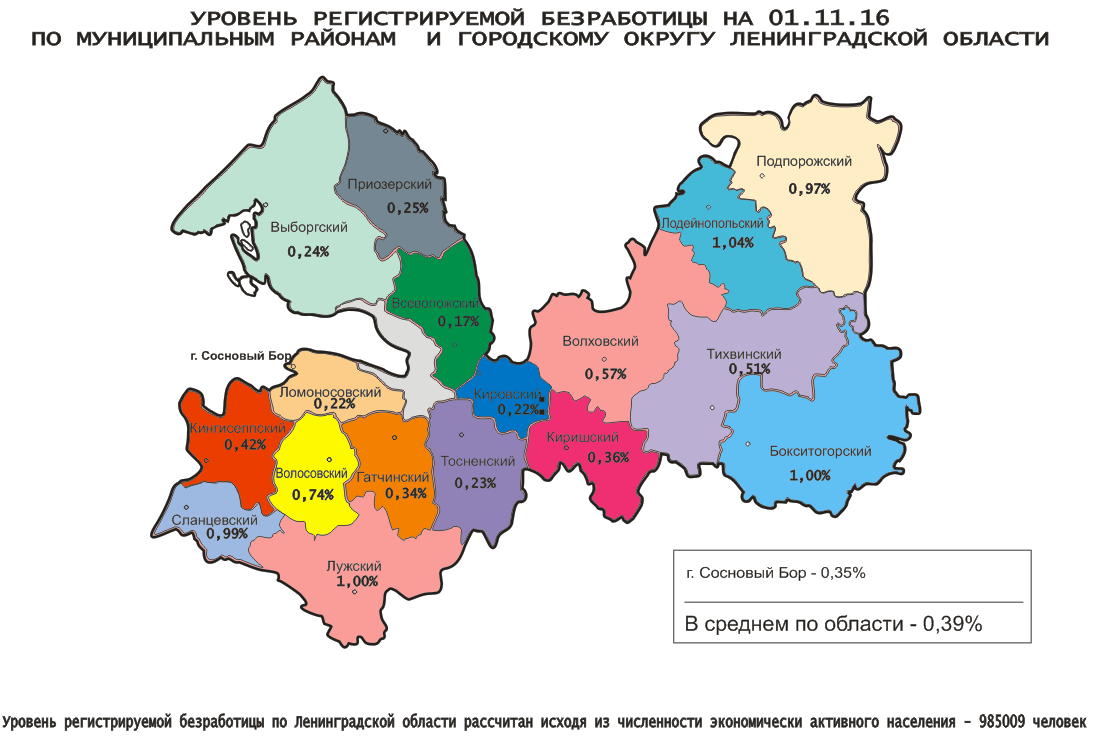 Комитет по труду и занятости населения Ленинградской области. Сектор анализа рынка труда, информации и программ занятостиСанкт-Петербург, Трамвайный пр., д.12, корп.2. Телефон: (812) 753-76-55, факс: (812) 753-70-40. Эл. почта: ktzn_lo@lenreg.ru.Сайт: Комитета по труду и занятости населения Ленинградской области: www.job.lenobl.ru; Роструда: www.rostrud.info 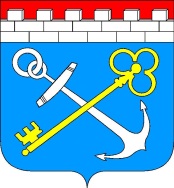 АДМИНИСТРАЦИЯ ЛЕНИНГРАДСКОЙ ОБЛАСТИКОМИТЕТ ПО ТРУДУ И ЗАНЯТОСТИ НАСЕЛЕНИЯ ЛЕНИНГРАДСКОЙ ОБЛАСТИИ Н Ф О Р М А Ц И Яо развитии рынка трудаЛенинградской областив октябре 2016 года2016швея – 988сварщик – 247токарь – 134слесарь – 870продавец – 246электромонтажник – 101водитель – 541стропальщик – 237станочник – 92монтажник – 533каменщик – 206тракторист – 80оператор – 508плотник – 175фрезеровщик – 43машинист – 431маляр, штукатур – 166столяр – 23электрик, электромонтер – 265повар – 139врач – 695техник – 167воспитатель – 49военнослужащий – 531кассир – 153бухгалтер – 45инженер – 520педагог (преподаватель, учитель) – 144администратор – 27медицинская сестра – 442полицейский (следователь) – 142инспектор – 23агент – 221менеджер – 117технолог – 19мастер – 185механик – 76экономист – 12фельдшер – 169охранник – 65рабочие (включая подсобных рабочих, кухонных рабочих, дорожных рабочих, рабочих) – 1290рабочие (включая подсобных рабочих, кухонных рабочих, дорожных рабочих, рабочих) – 1290рабочие (включая подсобных рабочих, кухонных рабочих, дорожных рабочих, рабочих) – 1290стрелок – 379кладовщик – 53почтальон – 22уборщик – 352санитар – 38сторож (вахтер) – 18укладчик (упаковщик) – 133мойщик – 37фасовщица – 14монтер (пути) – 117грузчик – 35помощник воспитателя – 3дворник – 66животновод – 27сортировщик – 62овощевод – 23Ниже среднеобластного 
(менее 0,39%)Ниже среднеобластного 
(менее 0,39%)Ниже среднеобластного 
(менее 0,39%)Выше среднеобластного (более 0,39%)Выше среднеобластного (более 0,39%)Выше среднеобластного (более 0,39%)Выше среднеобластного (более 0,39%)Выше среднеобластного (более 0,39%)Выше среднеобластного (более 0,39%)от 0,39% до 1%от 0,39% до 1%от 0,39% до 1%равен и более 1% равен и более 1% равен и более 1% №п/пМуниципальныерайоны,городской округУровеньрег. без-работицы, %№п/пМуниципальныерайоныУровеньрег. без-работицы, %№п/пМуниципальныерайоныУровеньрег. без-работицы, %1.Всеволожский0,171.Кингисеппский0,421.Лодейнопольский 1,042.Ломоносовский  0,222.Тихвинский0,512.Лужский1,003.Кировский  0,223.Волховский0,573.Бокситогорский1,004.Тосненский0,234.Волосовский 0,745.Выборгский0,245.Подпорожский0,976.Приозерский0,256.Сланцевский0,997.Гатчинский 0,348.Сосновоборский0,359.Киришский0,36№№№МуниципальныеМуниципальныеМуниципальныеМуниципальныеСентябрьСентябрьСентябрьСентябрьСентябрьСентябрьСентябрьСентябрьСентябрьСентябрьСентябрьСентябрьСентябрьСентябрьСентябрьСентябрьСентябрьСентябрьСентябрьСентябрьСентябрьСентябрьСентябрьСентябрьСентябрьСентябрьСентябрьОктябрьОктябрьОктябрьОктябрьОктябрьОктябрьОктябрьОктябрьОктябрьОктябрьОктябрьОктябрьОктябрьОктябрьОктябрьОктябрьОктябрьОктябрьОктябрьп/пп/пп/прайоны, городской округрайоны, городской округрайоны, городской округрайоны, городской округКоличествоКоличествоКоличествоКоличествоКоличествоКоличествоОбратились за госуслугой по: Обратились за госуслугой по: Обратились за госуслугой по: Обратились за госуслугой по: Обратились за госуслугой по: Обратились за госуслугой по: Обратились за госуслугой по: Обратились за госуслугой по: Обратились за госуслугой по: Обратились за госуслугой по: Обратились за госуслугой по: Обратились за госуслугой по: Обратились за госуслугой по: Обратились за госуслугой по: Обратились за госуслугой по: Обратились за госуслугой по: Обратились за госуслугой по: Обратились за госуслугой по: Обратились за госуслугой по: Обратились за госуслугой по: Обратились за госуслугой по: КоличествоКоличествоКоличествоКоличествоОбратились за госуслугой по:Обратились за госуслугой по:Обратились за госуслугой по:Обратились за госуслугой по:Обратились за госуслугой по:Обратились за госуслугой по:Обратились за госуслугой по:Обратились за госуслугой по:Обратились за госуслугой по:Обратились за госуслугой по:Обратились за госуслугой по:Обратились за госуслугой по:Обратились за госуслугой по:Обратились за госуслугой по:Обратились за госуслугой по:заявлений граждан о предоставлении госуслуг, (ед.)заявлений граждан о предоставлении госуслуг, (ед.)заявлений граждан о предоставлении госуслуг, (ед.)заявлений граждан о предоставлении госуслуг, (ед.)заявлений граждан о предоставлении госуслуг, (ед.)заявлений граждан о предоставлении госуслуг, (ед.)содействию в поиске подходящей работы, (чел.)содействию в поиске подходящей работы, (чел.)содействию в поиске подходящей работы, (чел.)содействию в поиске подходящей работы, (чел.)содействию в поиске подходящей работы, (чел.)профориентации, (чел.)профориентации, (чел.)профориентации, (чел.)профориентации, (чел.)профориентации, (чел.)профориентации, (чел.)профориентации, (чел.)профориентации, (чел.)профориентации, (чел.)информированию о положении на рынке труда, (чел.)информированию о положении на рынке труда, (чел.)информированию о положении на рынке труда, (чел.)информированию о положении на рынке труда, (чел.)информированию о положении на рынке труда, (чел.)информированию о положении на рынке труда, (чел.)информированию о положении на рынке труда, (чел.)заявлений граждан о предоставлении госуслуг, (ед.)заявлений граждан о предоставлении госуслуг, (ед.)заявлений граждан о предоставлении госуслуг, (ед.)заявлений граждан о предоставлении госуслуг, (ед.)содействию в поиске подходящей работы, (чел.)содействию в поиске подходящей работы, (чел.)содействию в поиске подходящей работы, (чел.)содействию в поиске подходящей работы, (чел.)содействию в поиске подходящей работы, (чел.)профориентации, (чел.)профориентации, (чел.)профориентации, (чел.)профориентации, (чел.)профориентации, (чел.)профориентации, (чел.)информированию о положении на рынке труда, (чел.)информированию о положении на рынке труда, (чел.)информированию о положении на рынке труда, (чел.)информированию о положении на рынке труда, (чел.)гр.5:   гр.1, %гр.5:   гр.1, %гр.5:   гр.1, %гр.5:   гр.1, %АААВВВВ111111222223333333334444444555566666777777888899991.1.1.Бокситогорский Бокситогорский Бокситогорский Бокситогорский 38738738738738738774747474742112112112112112112112112117979797979797948148148148110510510510510526526526526526526596969696124,3124,3124,3124,32.2.2.Волосовский Волосовский Волосовский Волосовский 3473473473473473479191919191555555555555555555136136136136136136136524524524524113113113113113230230230230230230113113113113151,0151,0151,0151,03.3.3.Волховский Волховский Волховский Волховский 37237237237237237214414414414414400000000016316316316316316316334834834834812112112112112142424242424212512512512593,593,593,593,54.4.4.Всеволожский Всеволожский Всеволожский Всеволожский 29629629629629629611911911911911958585858585858585886868686868686519519519519199199199199199177177177177177177117117117117175,3175,3175,3175,35.5.5.Выборгский Выборгский Выборгский Выборгский 191191191191191191818181818100000000010010010010010010010022322322322310410410410410477777782828282116,8116,8116,8116,86.6.6.Гатчинский Гатчинский Гатчинский Гатчинский 447447447447447447140140140140140252525252525252525270270270270270270270586586586586193193193193193989898989898289289289289131,1131,1131,1131,17.7.7.КингисеппскийКингисеппскийКингисеппскийКингисеппский3703703703703703708181818181868686868686868686174174174174174174174440440440440111111111111111128128128128128128178178178178118,9118,9118,9118,98.8.8.Киришский Киришский Киришский Киришский 313313313313313313107107107107107272727272727272727159159159159159159159425425425425125125125125125878787878787183183183183135,8135,8135,8135,89.9.9.Кировский Кировский Кировский Кировский 191191191191191191747474747466666666666666666648484848484848255255255255818181818112612612612612612644444444133,5133,5133,5133,510.10.10.Лодейнопольский Лодейнопольский Лодейнопольский Лодейнопольский 443443443443443443132132132132132000000000217217217217217217217295295295295505050505011111111111123423423423466,666,666,666,611.11.11.ЛомоносовскийЛомоносовскийЛомоносовскийЛомоносовский2132132132132132131131131131131131111111119494949494949419119119119186868686861717171717178585858589,789,789,789,712.12.12.Лужский Лужский Лужский Лужский 354354354354354354105105105105105676767676767676767107107107107107107107570570570570138138138138138246246246246246246154154154154161,0161,0161,0161,013.13.13.Подпорожский Подпорожский Подпорожский Подпорожский 330330330330330330797979797910710710710710710710710710710510510510510510510517517517517562626262625050505050504646464653,053,053,053,014.14.14.Приозерский Приозерский Приозерский Приозерский 3333333333332222222222000000000888888849494949282828282844444415151515148,5148,5148,5148,515.15.15.Сланцевский Сланцевский Сланцевский Сланцевский 22022022022022022057575757576161616161616161615757575757575720120120120162626262625555555555556262626291,491,491,491,416.16.16.Cосновоборский г.о.Cосновоборский г.о.Cосновоборский г.о.Cосновоборский г.о.16916916916916916982828282821515151515151515156565656565656525525525525511111111111111142424242424296969696150,9150,9150,9150,917.17.17.Тихвинский Тихвинский Тихвинский Тихвинский 251251251251251251929292929290909090909090909065656565656565371371371371158158158158158767676767676132132132132147,8147,8147,8147,818.18.18.Тосненский Тосненский Тосненский Тосненский 29029029029029029068686868681391391391391391391391391394848484848484820520520520593939393936666669090909070,770,770,770,7Учебно-методический центрУчебно-методический центрУчебно-методический центрУчебно-методический центр209220922092209220922092000002092209220922092209220922092209220920000000144014401440144000000144014401440144014401440000068,868,868,868,8Итого по областиИтого по областиИтого по областиИтого по области7309730973097309730973091661166116611661166131003100310031003100310031003100310019811981198119811981198119817553755375537553194019401940194019403107310731073107310731072141214121412141103,3103,3103,3103,3ЧИСЛЕННОСТЬ ГРАЖДАН, ОБРАТИВШИХСЯ ЗА СОДЕЙСТВИЕМ В ПОИСКЕ ПОДХОДЯЩЕЙ РАБОТЫ, 
ТЕКУЩИЙ СПРОС НА РАБОЧУЮ СИЛУЧИСЛЕННОСТЬ ГРАЖДАН, ОБРАТИВШИХСЯ ЗА СОДЕЙСТВИЕМ В ПОИСКЕ ПОДХОДЯЩЕЙ РАБОТЫ, 
ТЕКУЩИЙ СПРОС НА РАБОЧУЮ СИЛУЧИСЛЕННОСТЬ ГРАЖДАН, ОБРАТИВШИХСЯ ЗА СОДЕЙСТВИЕМ В ПОИСКЕ ПОДХОДЯЩЕЙ РАБОТЫ, 
ТЕКУЩИЙ СПРОС НА РАБОЧУЮ СИЛУЧИСЛЕННОСТЬ ГРАЖДАН, ОБРАТИВШИХСЯ ЗА СОДЕЙСТВИЕМ В ПОИСКЕ ПОДХОДЯЩЕЙ РАБОТЫ, 
ТЕКУЩИЙ СПРОС НА РАБОЧУЮ СИЛУЧИСЛЕННОСТЬ ГРАЖДАН, ОБРАТИВШИХСЯ ЗА СОДЕЙСТВИЕМ В ПОИСКЕ ПОДХОДЯЩЕЙ РАБОТЫ, 
ТЕКУЩИЙ СПРОС НА РАБОЧУЮ СИЛУЧИСЛЕННОСТЬ ГРАЖДАН, ОБРАТИВШИХСЯ ЗА СОДЕЙСТВИЕМ В ПОИСКЕ ПОДХОДЯЩЕЙ РАБОТЫ, 
ТЕКУЩИЙ СПРОС НА РАБОЧУЮ СИЛУЧИСЛЕННОСТЬ ГРАЖДАН, ОБРАТИВШИХСЯ ЗА СОДЕЙСТВИЕМ В ПОИСКЕ ПОДХОДЯЩЕЙ РАБОТЫ, 
ТЕКУЩИЙ СПРОС НА РАБОЧУЮ СИЛУЧИСЛЕННОСТЬ ГРАЖДАН, ОБРАТИВШИХСЯ ЗА СОДЕЙСТВИЕМ В ПОИСКЕ ПОДХОДЯЩЕЙ РАБОТЫ, 
ТЕКУЩИЙ СПРОС НА РАБОЧУЮ СИЛУЧИСЛЕННОСТЬ ГРАЖДАН, ОБРАТИВШИХСЯ ЗА СОДЕЙСТВИЕМ В ПОИСКЕ ПОДХОДЯЩЕЙ РАБОТЫ, 
ТЕКУЩИЙ СПРОС НА РАБОЧУЮ СИЛУЧИСЛЕННОСТЬ ГРАЖДАН, ОБРАТИВШИХСЯ ЗА СОДЕЙСТВИЕМ В ПОИСКЕ ПОДХОДЯЩЕЙ РАБОТЫ, 
ТЕКУЩИЙ СПРОС НА РАБОЧУЮ СИЛУЧИСЛЕННОСТЬ ГРАЖДАН, ОБРАТИВШИХСЯ ЗА СОДЕЙСТВИЕМ В ПОИСКЕ ПОДХОДЯЩЕЙ РАБОТЫ, 
ТЕКУЩИЙ СПРОС НА РАБОЧУЮ СИЛУЧИСЛЕННОСТЬ ГРАЖДАН, ОБРАТИВШИХСЯ ЗА СОДЕЙСТВИЕМ В ПОИСКЕ ПОДХОДЯЩЕЙ РАБОТЫ, 
ТЕКУЩИЙ СПРОС НА РАБОЧУЮ СИЛУЧИСЛЕННОСТЬ ГРАЖДАН, ОБРАТИВШИХСЯ ЗА СОДЕЙСТВИЕМ В ПОИСКЕ ПОДХОДЯЩЕЙ РАБОТЫ, 
ТЕКУЩИЙ СПРОС НА РАБОЧУЮ СИЛУЧИСЛЕННОСТЬ ГРАЖДАН, ОБРАТИВШИХСЯ ЗА СОДЕЙСТВИЕМ В ПОИСКЕ ПОДХОДЯЩЕЙ РАБОТЫ, 
ТЕКУЩИЙ СПРОС НА РАБОЧУЮ СИЛУЧИСЛЕННОСТЬ ГРАЖДАН, ОБРАТИВШИХСЯ ЗА СОДЕЙСТВИЕМ В ПОИСКЕ ПОДХОДЯЩЕЙ РАБОТЫ, 
ТЕКУЩИЙ СПРОС НА РАБОЧУЮ СИЛУЧИСЛЕННОСТЬ ГРАЖДАН, ОБРАТИВШИХСЯ ЗА СОДЕЙСТВИЕМ В ПОИСКЕ ПОДХОДЯЩЕЙ РАБОТЫ, 
ТЕКУЩИЙ СПРОС НА РАБОЧУЮ СИЛУЧИСЛЕННОСТЬ ГРАЖДАН, ОБРАТИВШИХСЯ ЗА СОДЕЙСТВИЕМ В ПОИСКЕ ПОДХОДЯЩЕЙ РАБОТЫ, 
ТЕКУЩИЙ СПРОС НА РАБОЧУЮ СИЛУЧИСЛЕННОСТЬ ГРАЖДАН, ОБРАТИВШИХСЯ ЗА СОДЕЙСТВИЕМ В ПОИСКЕ ПОДХОДЯЩЕЙ РАБОТЫ, 
ТЕКУЩИЙ СПРОС НА РАБОЧУЮ СИЛУЧИСЛЕННОСТЬ ГРАЖДАН, ОБРАТИВШИХСЯ ЗА СОДЕЙСТВИЕМ В ПОИСКЕ ПОДХОДЯЩЕЙ РАБОТЫ, 
ТЕКУЩИЙ СПРОС НА РАБОЧУЮ СИЛУЧИСЛЕННОСТЬ ГРАЖДАН, ОБРАТИВШИХСЯ ЗА СОДЕЙСТВИЕМ В ПОИСКЕ ПОДХОДЯЩЕЙ РАБОТЫ, 
ТЕКУЩИЙ СПРОС НА РАБОЧУЮ СИЛУЧИСЛЕННОСТЬ ГРАЖДАН, ОБРАТИВШИХСЯ ЗА СОДЕЙСТВИЕМ В ПОИСКЕ ПОДХОДЯЩЕЙ РАБОТЫ, 
ТЕКУЩИЙ СПРОС НА РАБОЧУЮ СИЛУЧИСЛЕННОСТЬ ГРАЖДАН, ОБРАТИВШИХСЯ ЗА СОДЕЙСТВИЕМ В ПОИСКЕ ПОДХОДЯЩЕЙ РАБОТЫ, 
ТЕКУЩИЙ СПРОС НА РАБОЧУЮ СИЛУЧИСЛЕННОСТЬ ГРАЖДАН, ОБРАТИВШИХСЯ ЗА СОДЕЙСТВИЕМ В ПОИСКЕ ПОДХОДЯЩЕЙ РАБОТЫ, 
ТЕКУЩИЙ СПРОС НА РАБОЧУЮ СИЛУЧИСЛЕННОСТЬ ГРАЖДАН, ОБРАТИВШИХСЯ ЗА СОДЕЙСТВИЕМ В ПОИСКЕ ПОДХОДЯЩЕЙ РАБОТЫ, 
ТЕКУЩИЙ СПРОС НА РАБОЧУЮ СИЛУЧИСЛЕННОСТЬ ГРАЖДАН, ОБРАТИВШИХСЯ ЗА СОДЕЙСТВИЕМ В ПОИСКЕ ПОДХОДЯЩЕЙ РАБОТЫ, 
ТЕКУЩИЙ СПРОС НА РАБОЧУЮ СИЛУЧИСЛЕННОСТЬ ГРАЖДАН, ОБРАТИВШИХСЯ ЗА СОДЕЙСТВИЕМ В ПОИСКЕ ПОДХОДЯЩЕЙ РАБОТЫ, 
ТЕКУЩИЙ СПРОС НА РАБОЧУЮ СИЛУЧИСЛЕННОСТЬ ГРАЖДАН, ОБРАТИВШИХСЯ ЗА СОДЕЙСТВИЕМ В ПОИСКЕ ПОДХОДЯЩЕЙ РАБОТЫ, 
ТЕКУЩИЙ СПРОС НА РАБОЧУЮ СИЛУЧИСЛЕННОСТЬ ГРАЖДАН, ОБРАТИВШИХСЯ ЗА СОДЕЙСТВИЕМ В ПОИСКЕ ПОДХОДЯЩЕЙ РАБОТЫ, 
ТЕКУЩИЙ СПРОС НА РАБОЧУЮ СИЛУЧИСЛЕННОСТЬ ГРАЖДАН, ОБРАТИВШИХСЯ ЗА СОДЕЙСТВИЕМ В ПОИСКЕ ПОДХОДЯЩЕЙ РАБОТЫ, 
ТЕКУЩИЙ СПРОС НА РАБОЧУЮ СИЛУЧИСЛЕННОСТЬ ГРАЖДАН, ОБРАТИВШИХСЯ ЗА СОДЕЙСТВИЕМ В ПОИСКЕ ПОДХОДЯЩЕЙ РАБОТЫ, 
ТЕКУЩИЙ СПРОС НА РАБОЧУЮ СИЛУЧИСЛЕННОСТЬ ГРАЖДАН, ОБРАТИВШИХСЯ ЗА СОДЕЙСТВИЕМ В ПОИСКЕ ПОДХОДЯЩЕЙ РАБОТЫ, 
ТЕКУЩИЙ СПРОС НА РАБОЧУЮ СИЛУЧИСЛЕННОСТЬ ГРАЖДАН, ОБРАТИВШИХСЯ ЗА СОДЕЙСТВИЕМ В ПОИСКЕ ПОДХОДЯЩЕЙ РАБОТЫ, 
ТЕКУЩИЙ СПРОС НА РАБОЧУЮ СИЛУЧИСЛЕННОСТЬ ГРАЖДАН, ОБРАТИВШИХСЯ ЗА СОДЕЙСТВИЕМ В ПОИСКЕ ПОДХОДЯЩЕЙ РАБОТЫ, 
ТЕКУЩИЙ СПРОС НА РАБОЧУЮ СИЛУЧИСЛЕННОСТЬ ГРАЖДАН, ОБРАТИВШИХСЯ ЗА СОДЕЙСТВИЕМ В ПОИСКЕ ПОДХОДЯЩЕЙ РАБОТЫ, 
ТЕКУЩИЙ СПРОС НА РАБОЧУЮ СИЛУЧИСЛЕННОСТЬ ГРАЖДАН, ОБРАТИВШИХСЯ ЗА СОДЕЙСТВИЕМ В ПОИСКЕ ПОДХОДЯЩЕЙ РАБОТЫ, 
ТЕКУЩИЙ СПРОС НА РАБОЧУЮ СИЛУЧИСЛЕННОСТЬ ГРАЖДАН, ОБРАТИВШИХСЯ ЗА СОДЕЙСТВИЕМ В ПОИСКЕ ПОДХОДЯЩЕЙ РАБОТЫ, 
ТЕКУЩИЙ СПРОС НА РАБОЧУЮ СИЛУЧИСЛЕННОСТЬ ГРАЖДАН, ОБРАТИВШИХСЯ ЗА СОДЕЙСТВИЕМ В ПОИСКЕ ПОДХОДЯЩЕЙ РАБОТЫ, 
ТЕКУЩИЙ СПРОС НА РАБОЧУЮ СИЛУЧИСЛЕННОСТЬ ГРАЖДАН, ОБРАТИВШИХСЯ ЗА СОДЕЙСТВИЕМ В ПОИСКЕ ПОДХОДЯЩЕЙ РАБОТЫ, 
ТЕКУЩИЙ СПРОС НА РАБОЧУЮ СИЛУЧИСЛЕННОСТЬ ГРАЖДАН, ОБРАТИВШИХСЯ ЗА СОДЕЙСТВИЕМ В ПОИСКЕ ПОДХОДЯЩЕЙ РАБОТЫ, 
ТЕКУЩИЙ СПРОС НА РАБОЧУЮ СИЛУЧИСЛЕННОСТЬ ГРАЖДАН, ОБРАТИВШИХСЯ ЗА СОДЕЙСТВИЕМ В ПОИСКЕ ПОДХОДЯЩЕЙ РАБОТЫ, 
ТЕКУЩИЙ СПРОС НА РАБОЧУЮ СИЛУЧИСЛЕННОСТЬ ГРАЖДАН, ОБРАТИВШИХСЯ ЗА СОДЕЙСТВИЕМ В ПОИСКЕ ПОДХОДЯЩЕЙ РАБОТЫ, 
ТЕКУЩИЙ СПРОС НА РАБОЧУЮ СИЛУЧИСЛЕННОСТЬ ГРАЖДАН, ОБРАТИВШИХСЯ ЗА СОДЕЙСТВИЕМ В ПОИСКЕ ПОДХОДЯЩЕЙ РАБОТЫ, 
ТЕКУЩИЙ СПРОС НА РАБОЧУЮ СИЛУЧИСЛЕННОСТЬ ГРАЖДАН, ОБРАТИВШИХСЯ ЗА СОДЕЙСТВИЕМ В ПОИСКЕ ПОДХОДЯЩЕЙ РАБОТЫ, 
ТЕКУЩИЙ СПРОС НА РАБОЧУЮ СИЛУЧИСЛЕННОСТЬ ГРАЖДАН, ОБРАТИВШИХСЯ ЗА СОДЕЙСТВИЕМ В ПОИСКЕ ПОДХОДЯЩЕЙ РАБОТЫ, 
ТЕКУЩИЙ СПРОС НА РАБОЧУЮ СИЛУЧИСЛЕННОСТЬ ГРАЖДАН, ОБРАТИВШИХСЯ ЗА СОДЕЙСТВИЕМ В ПОИСКЕ ПОДХОДЯЩЕЙ РАБОТЫ, 
ТЕКУЩИЙ СПРОС НА РАБОЧУЮ СИЛУЧИСЛЕННОСТЬ ГРАЖДАН, ОБРАТИВШИХСЯ ЗА СОДЕЙСТВИЕМ В ПОИСКЕ ПОДХОДЯЩЕЙ РАБОТЫ, 
ТЕКУЩИЙ СПРОС НА РАБОЧУЮ СИЛУЧИСЛЕННОСТЬ ГРАЖДАН, ОБРАТИВШИХСЯ ЗА СОДЕЙСТВИЕМ В ПОИСКЕ ПОДХОДЯЩЕЙ РАБОТЫ, 
ТЕКУЩИЙ СПРОС НА РАБОЧУЮ СИЛУЧИСЛЕННОСТЬ ГРАЖДАН, ОБРАТИВШИХСЯ ЗА СОДЕЙСТВИЕМ В ПОИСКЕ ПОДХОДЯЩЕЙ РАБОТЫ, 
ТЕКУЩИЙ СПРОС НА РАБОЧУЮ СИЛУЧИСЛЕННОСТЬ ГРАЖДАН, ОБРАТИВШИХСЯ ЗА СОДЕЙСТВИЕМ В ПОИСКЕ ПОДХОДЯЩЕЙ РАБОТЫ, 
ТЕКУЩИЙ СПРОС НА РАБОЧУЮ СИЛУЧИСЛЕННОСТЬ ГРАЖДАН, ОБРАТИВШИХСЯ ЗА СОДЕЙСТВИЕМ В ПОИСКЕ ПОДХОДЯЩЕЙ РАБОТЫ, 
ТЕКУЩИЙ СПРОС НА РАБОЧУЮ СИЛУЧИСЛЕННОСТЬ ГРАЖДАН, ОБРАТИВШИХСЯ ЗА СОДЕЙСТВИЕМ В ПОИСКЕ ПОДХОДЯЩЕЙ РАБОТЫ, 
ТЕКУЩИЙ СПРОС НА РАБОЧУЮ СИЛУЧИСЛЕННОСТЬ ГРАЖДАН, ОБРАТИВШИХСЯ ЗА СОДЕЙСТВИЕМ В ПОИСКЕ ПОДХОДЯЩЕЙ РАБОТЫ, 
ТЕКУЩИЙ СПРОС НА РАБОЧУЮ СИЛУЧИСЛЕННОСТЬ ГРАЖДАН, ОБРАТИВШИХСЯ ЗА СОДЕЙСТВИЕМ В ПОИСКЕ ПОДХОДЯЩЕЙ РАБОТЫ, 
ТЕКУЩИЙ СПРОС НА РАБОЧУЮ СИЛУЧИСЛЕННОСТЬ ГРАЖДАН, ОБРАТИВШИХСЯ ЗА СОДЕЙСТВИЕМ В ПОИСКЕ ПОДХОДЯЩЕЙ РАБОТЫ, 
ТЕКУЩИЙ СПРОС НА РАБОЧУЮ СИЛУЧИСЛЕННОСТЬ ГРАЖДАН, ОБРАТИВШИХСЯ ЗА СОДЕЙСТВИЕМ В ПОИСКЕ ПОДХОДЯЩЕЙ РАБОТЫ, 
ТЕКУЩИЙ СПРОС НА РАБОЧУЮ СИЛУТаблица 2Таблица 2Таблица 2Таблица 2Таблица 2Таблица 2Таблица 2Таблица 2Таблица 2Таблица 2Таблица 2Таблица 2Таблица 2Таблица 2Таблица 2№№№МуниципальныеМуниципальныеМуниципальныеМуниципальныеЧисленность граждан, обратившихся за содействием в поиске подходящей работы:Численность граждан, обратившихся за содействием в поиске подходящей работы:Численность граждан, обратившихся за содействием в поиске подходящей работы:Численность граждан, обратившихся за содействием в поиске подходящей работы:Численность граждан, обратившихся за содействием в поиске подходящей работы:Численность граждан, обратившихся за содействием в поиске подходящей работы:Численность граждан, обратившихся за содействием в поиске подходящей работы:Численность граждан, обратившихся за содействием в поиске подходящей работы:Численность граждан, обратившихся за содействием в поиске подходящей работы:Численность граждан, обратившихся за содействием в поиске подходящей работы:Численность граждан, обратившихся за содействием в поиске подходящей работы:Численность граждан, обратившихся за содействием в поиске подходящей работы:Численность граждан, обратившихся за содействием в поиске подходящей работы:Численность граждан, обратившихся за содействием в поиске подходящей работы:Численность граждан, обратившихся за содействием в поиске подходящей работы:Численность граждан, обратившихся за содействием в поиске подходящей работы:Численность граждан, обратившихся за содействием в поиске подходящей работы:Численность граждан, обратившихся за содействием в поиске подходящей работы:Численность граждан, обратившихся за содействием в поиске подходящей работы:Численность граждан, обратившихся за содействием в поиске подходящей работы:Численность граждан, обратившихся за содействием в поиске подходящей работы:Численность граждан, обратившихся за содействием в поиске подходящей работы:Численность граждан, обратившихся за содействием в поиске подходящей работы:Численность граждан, обратившихся за содействием в поиске подходящей работы:Численность граждан, обратившихся за содействием в поиске подходящей работы:Численность граждан, обратившихся за содействием в поиске подходящей работы:Численность граждан, обратившихся за содействием в поиске подходящей работы:Численность граждан, обратившихся за содействием в поиске подходящей работы:Численность граждан, обратившихся за содействием в поиске подходящей работы:Численность граждан, обратившихся за содействием в поиске подходящей работы:Численность граждан, обратившихся за содействием в поиске подходящей работы:Текущий спрос на рабочуюТекущий спрос на рабочуюТекущий спрос на рабочуюТекущий спрос на рабочуюТекущий спрос на рабочуюТекущий спрос на рабочуюТекущий спрос на рабочуюТекущий спрос на рабочуюТекущий спрос на рабочуюТекущий спрос на рабочуюТекущий спрос на рабочуюТекущий спрос на рабочуюТекущий спрос на рабочуюТекущий спрос на рабочуюТекущий спрос на рабочуюп/пп/пп/прайоны, городской округ районы, городской округ районы, городской округ районы, городской округ Поставлено на учет, (чел.)Поставлено на учет, (чел.)Поставлено на учет, (чел.)Поставлено на учет, (чел.)Поставлено на учет, (чел.)Поставлено на учет, (чел.)Поставлено на учет, (чел.)Поставлено на учет, (чел.)Поставлено на учет, (чел.)Поставлено на учет, (чел.)Поставлено на учет, (чел.)Поставлено на учет, (чел.)Поставлено на учет, (чел.)Поставлено на учет, (чел.)Поставлено на учет, (чел.)Состоит на учете, (чел.)Состоит на учете, (чел.)Состоит на учете, (чел.)Состоит на учете, (чел.)Состоит на учете, (чел.)Состоит на учете, (чел.)Состоит на учете, (чел.)Состоит на учете, (чел.)Состоит на учете, (чел.)Состоит на учете, (чел.)Состоит на учете, (чел.)Состоит на учете, (чел.)Состоит на учете, (чел.)Состоит на учете, (чел.)Состоит на учете, (чел.)Состоит на учете, (чел.)силу (вакансии) на, (ед.)силу (вакансии) на, (ед.)силу (вакансии) на, (ед.)силу (вакансии) на, (ед.)силу (вакансии) на, (ед.)силу (вакансии) на, (ед.)силу (вакансии) на, (ед.)силу (вакансии) на, (ед.)силу (вакансии) на, (ед.)силу (вакансии) на, (ед.)силу (вакансии) на, (ед.)силу (вакансии) на, (ед.)силу (вакансии) на, (ед.)силу (вакансии) на, (ед.)силу (вакансии) на, (ед.)сентябрьсентябрьсентябрьсентябрьсентябрьоктябрьоктябрьоктябрьоктябрьоктябрьоктябрьгр.2:гр.1,%гр.2:гр.1,%гр.2:гр.1,%гр.2:гр.1,%01.10.201601.10.201601.10.201601.10.201601.10.201601.10.201601.11.201601.11.201601.11.201601.11.201601.11.2016гр.5:гр.4,%гр.5:гр.4,%гр.5:гр.4,%гр.5:гр.4,%гр.5:гр.4,%01.10.201601.10.201601.10.201601.10.201601.10.201601.10.201601.11.201601.11.201601.11.201601.11.2016гр.8:гр.7,%гр.8:гр.7,%гр.8:гр.7,%гр.8:гр.7,%гр.8:гр.7,%АААBBBB11111222222333344444455555666667777778888999991.1.1.Бокситогорский Бокситогорский Бокситогорский Бокситогорский 7474747474105105105105105105141,9141,9141,9141,937837837837837837834834834834834892,192,192,192,192,139139139139139139135435435435490,590,590,590,590,52.2.2.Волосовский Волосовский Волосовский Волосовский 9191919191113113113113113113124,2124,2124,2124,222122122122122122120120120120120191,091,091,091,091,029529529529529529523723723723780,380,380,380,380,33.3.3.Волховский Волховский Волховский Волховский 14414414414414412112112112112112184,084,084,084,042942942942942942941741741741741797,297,297,297,297,250250250250250250249049049049097,697,697,697,697,64.4.4.Всеволожский Всеволожский Всеволожский Всеволожский 119119119119119199199199199199199167,2167,2167,2167,2719719719719719719816816816816816113,5113,5113,5113,5113,52870287028702870287028703059305930593059106,6106,6106,6106,6106,65.5.5.Выборгский Выборгский Выборгский Выборгский 8181818181104104104104104104128,4128,4128,4128,4328328328328328328339339339339339103,4103,4103,4103,4103,498398398398398398393493493493495,095,095,095,095,06.6.6.Гатчинский Гатчинский Гатчинский Гатчинский 140140140140140193193193193193193137,9137,9137,9137,9643643643643643643650650650650650101,1101,1101,1101,1101,1119811981198119811981198105510551055105588,188,188,188,188,17.7.7.Кингисеппский Кингисеппский Кингисеппский Кингисеппский 8181818181111111111111111111137,0137,0137,0137,0246246246246246246258258258258258104,9104,9104,9104,9104,9316131613161316131613161219521952195219569,469,469,469,469,48.8.8.Киришский Киришский Киришский Киришский 107107107107107125125125125125125116,8116,8116,8116,8220220220220220220249249249249249113,2113,2113,2113,2113,248148148148148148147047047047097,797,797,797,797,79.9.9.Кировский Кировский Кировский Кировский 7474747474818181818181109,5109,5109,5109,5209209209209209209212212212212212101,4101,4101,4101,4101,4126312631263126312631263115211521152115291,291,291,291,291,210.10.10.Лодейнопольский Лодейнопольский Лодейнопольский Лодейнопольский 13213213213213250505050505037,937,937,937,9205205205205205205207207207207207101,0101,0101,0101,0101,071717171717193939393131,0131,0131,0131,0131,011.11.11.ЛомоносовскийЛомоносовскийЛомоносовскийЛомоносовский11311311311311386868686868676,176,176,176,1149149149149149149153153153153153102,7102,7102,7102,7102,756156156156156156152552552552593,693,693,693,693,612.12.12.Лужский Лужский Лужский Лужский 105105105105105138138138138138138131,4131,4131,4131,4402402402402402402414414414414414103,0103,0103,0103,0103,070770770770770770768368368368396,696,696,696,696,613.13.13.Подпорожский Подпорожский Подпорожский Подпорожский 797979797962626262626278,578,578,578,5211211211211211211221221221221221104,7104,7104,7104,7104,734334334334334334334034034034099,199,199,199,199,114.14.14.Приозерский Приозерский Приозерский Приозерский 2222222222282828282828127,3127,3127,3127,38686868686869696969696111,6111,6111,6111,6111,631031031031031031029429429429494,894,894,894,894,815.15.15.Сланцевский Сланцевский Сланцевский Сланцевский 5757575757626262626262108,8108,8108,8108,828628628628628628626826826826826893,793,793,793,793,726926926926926926924224224224290,090,090,090,090,016.16.16.Cосновоборский г.о.Cосновоборский г.о.Cосновоборский г.о.Cосновоборский г.о.8282828282111111111111111111135,4135,4135,4135,4183183183183183183197197197197197107,7107,7107,7107,7107,7154115411541154115411541150615061506150697,797,797,797,797,717.17.17.Тихвинский Тихвинский Тихвинский Тихвинский 9292929292158158158158158158171,7171,7171,7171,7284284284284284284358358358358358126,1126,1126,1126,1126,1206720672067206720672067205320532053205399,399,399,399,399,318.18.18.Тосненский Тосненский Тосненский Тосненский 6868686868939393939393136,8136,8136,8136,8260260260260260260282282282282282108,5108,5108,5108,5108,5136413641364136413641364135413541354135499,399,399,399,399,3Итого по областиИтого по областиИтого по областиИтого по области16611661166116611661194019401940194019401940116,8116,8116,8116,854595459545954595459545956865686568656865686104,2104,2104,2104,2104,21837718377183771837718377183771703617036170361703692,792,792,792,792,7КОЛИЧЕСТВО ПРЕДПРИЯТИЙ И ДВИЖЕНИЕ ЗАЯВЛЕННЫХ ИМИ ВАКАНСИЙ В МУНИЦИПАЛЬНЫХ РАЙОНАХ И ГОРОДСКОМ ОКРУГЕ  ЛЕНИНГРАДСКОЙ ОБЛАСТИ Таблица 3КОЛИЧЕСТВО ПРЕДПРИЯТИЙ И ДВИЖЕНИЕ ЗАЯВЛЕННЫХ ИМИ ВАКАНСИЙ В МУНИЦИПАЛЬНЫХ РАЙОНАХ И ГОРОДСКОМ ОКРУГЕ  ЛЕНИНГРАДСКОЙ ОБЛАСТИ Таблица 3КОЛИЧЕСТВО ПРЕДПРИЯТИЙ И ДВИЖЕНИЕ ЗАЯВЛЕННЫХ ИМИ ВАКАНСИЙ В МУНИЦИПАЛЬНЫХ РАЙОНАХ И ГОРОДСКОМ ОКРУГЕ  ЛЕНИНГРАДСКОЙ ОБЛАСТИ Таблица 3КОЛИЧЕСТВО ПРЕДПРИЯТИЙ И ДВИЖЕНИЕ ЗАЯВЛЕННЫХ ИМИ ВАКАНСИЙ В МУНИЦИПАЛЬНЫХ РАЙОНАХ И ГОРОДСКОМ ОКРУГЕ  ЛЕНИНГРАДСКОЙ ОБЛАСТИ Таблица 3КОЛИЧЕСТВО ПРЕДПРИЯТИЙ И ДВИЖЕНИЕ ЗАЯВЛЕННЫХ ИМИ ВАКАНСИЙ В МУНИЦИПАЛЬНЫХ РАЙОНАХ И ГОРОДСКОМ ОКРУГЕ  ЛЕНИНГРАДСКОЙ ОБЛАСТИ Таблица 3КОЛИЧЕСТВО ПРЕДПРИЯТИЙ И ДВИЖЕНИЕ ЗАЯВЛЕННЫХ ИМИ ВАКАНСИЙ В МУНИЦИПАЛЬНЫХ РАЙОНАХ И ГОРОДСКОМ ОКРУГЕ  ЛЕНИНГРАДСКОЙ ОБЛАСТИ Таблица 3КОЛИЧЕСТВО ПРЕДПРИЯТИЙ И ДВИЖЕНИЕ ЗАЯВЛЕННЫХ ИМИ ВАКАНСИЙ В МУНИЦИПАЛЬНЫХ РАЙОНАХ И ГОРОДСКОМ ОКРУГЕ  ЛЕНИНГРАДСКОЙ ОБЛАСТИ Таблица 3КОЛИЧЕСТВО ПРЕДПРИЯТИЙ И ДВИЖЕНИЕ ЗАЯВЛЕННЫХ ИМИ ВАКАНСИЙ В МУНИЦИПАЛЬНЫХ РАЙОНАХ И ГОРОДСКОМ ОКРУГЕ  ЛЕНИНГРАДСКОЙ ОБЛАСТИ Таблица 3КОЛИЧЕСТВО ПРЕДПРИЯТИЙ И ДВИЖЕНИЕ ЗАЯВЛЕННЫХ ИМИ ВАКАНСИЙ В МУНИЦИПАЛЬНЫХ РАЙОНАХ И ГОРОДСКОМ ОКРУГЕ  ЛЕНИНГРАДСКОЙ ОБЛАСТИ Таблица 3КОЛИЧЕСТВО ПРЕДПРИЯТИЙ И ДВИЖЕНИЕ ЗАЯВЛЕННЫХ ИМИ ВАКАНСИЙ В МУНИЦИПАЛЬНЫХ РАЙОНАХ И ГОРОДСКОМ ОКРУГЕ  ЛЕНИНГРАДСКОЙ ОБЛАСТИ Таблица 3КОЛИЧЕСТВО ПРЕДПРИЯТИЙ И ДВИЖЕНИЕ ЗАЯВЛЕННЫХ ИМИ ВАКАНСИЙ В МУНИЦИПАЛЬНЫХ РАЙОНАХ И ГОРОДСКОМ ОКРУГЕ  ЛЕНИНГРАДСКОЙ ОБЛАСТИ Таблица 3КОЛИЧЕСТВО ПРЕДПРИЯТИЙ И ДВИЖЕНИЕ ЗАЯВЛЕННЫХ ИМИ ВАКАНСИЙ В МУНИЦИПАЛЬНЫХ РАЙОНАХ И ГОРОДСКОМ ОКРУГЕ  ЛЕНИНГРАДСКОЙ ОБЛАСТИ Таблица 3КОЛИЧЕСТВО ПРЕДПРИЯТИЙ И ДВИЖЕНИЕ ЗАЯВЛЕННЫХ ИМИ ВАКАНСИЙ В МУНИЦИПАЛЬНЫХ РАЙОНАХ И ГОРОДСКОМ ОКРУГЕ  ЛЕНИНГРАДСКОЙ ОБЛАСТИ Таблица 3КОЛИЧЕСТВО ПРЕДПРИЯТИЙ И ДВИЖЕНИЕ ЗАЯВЛЕННЫХ ИМИ ВАКАНСИЙ В МУНИЦИПАЛЬНЫХ РАЙОНАХ И ГОРОДСКОМ ОКРУГЕ  ЛЕНИНГРАДСКОЙ ОБЛАСТИ Таблица 3КОЛИЧЕСТВО ПРЕДПРИЯТИЙ И ДВИЖЕНИЕ ЗАЯВЛЕННЫХ ИМИ ВАКАНСИЙ В МУНИЦИПАЛЬНЫХ РАЙОНАХ И ГОРОДСКОМ ОКРУГЕ  ЛЕНИНГРАДСКОЙ ОБЛАСТИ Таблица 3КОЛИЧЕСТВО ПРЕДПРИЯТИЙ И ДВИЖЕНИЕ ЗАЯВЛЕННЫХ ИМИ ВАКАНСИЙ В МУНИЦИПАЛЬНЫХ РАЙОНАХ И ГОРОДСКОМ ОКРУГЕ  ЛЕНИНГРАДСКОЙ ОБЛАСТИ Таблица 3КОЛИЧЕСТВО ПРЕДПРИЯТИЙ И ДВИЖЕНИЕ ЗАЯВЛЕННЫХ ИМИ ВАКАНСИЙ В МУНИЦИПАЛЬНЫХ РАЙОНАХ И ГОРОДСКОМ ОКРУГЕ  ЛЕНИНГРАДСКОЙ ОБЛАСТИ Таблица 3КОЛИЧЕСТВО ПРЕДПРИЯТИЙ И ДВИЖЕНИЕ ЗАЯВЛЕННЫХ ИМИ ВАКАНСИЙ В МУНИЦИПАЛЬНЫХ РАЙОНАХ И ГОРОДСКОМ ОКРУГЕ  ЛЕНИНГРАДСКОЙ ОБЛАСТИ Таблица 3КОЛИЧЕСТВО ПРЕДПРИЯТИЙ И ДВИЖЕНИЕ ЗАЯВЛЕННЫХ ИМИ ВАКАНСИЙ В МУНИЦИПАЛЬНЫХ РАЙОНАХ И ГОРОДСКОМ ОКРУГЕ  ЛЕНИНГРАДСКОЙ ОБЛАСТИ Таблица 3КОЛИЧЕСТВО ПРЕДПРИЯТИЙ И ДВИЖЕНИЕ ЗАЯВЛЕННЫХ ИМИ ВАКАНСИЙ В МУНИЦИПАЛЬНЫХ РАЙОНАХ И ГОРОДСКОМ ОКРУГЕ  ЛЕНИНГРАДСКОЙ ОБЛАСТИ Таблица 3КОЛИЧЕСТВО ПРЕДПРИЯТИЙ И ДВИЖЕНИЕ ЗАЯВЛЕННЫХ ИМИ ВАКАНСИЙ В МУНИЦИПАЛЬНЫХ РАЙОНАХ И ГОРОДСКОМ ОКРУГЕ  ЛЕНИНГРАДСКОЙ ОБЛАСТИ Таблица 3КОЛИЧЕСТВО ПРЕДПРИЯТИЙ И ДВИЖЕНИЕ ЗАЯВЛЕННЫХ ИМИ ВАКАНСИЙ В МУНИЦИПАЛЬНЫХ РАЙОНАХ И ГОРОДСКОМ ОКРУГЕ  ЛЕНИНГРАДСКОЙ ОБЛАСТИ Таблица 3КОЛИЧЕСТВО ПРЕДПРИЯТИЙ И ДВИЖЕНИЕ ЗАЯВЛЕННЫХ ИМИ ВАКАНСИЙ В МУНИЦИПАЛЬНЫХ РАЙОНАХ И ГОРОДСКОМ ОКРУГЕ  ЛЕНИНГРАДСКОЙ ОБЛАСТИ Таблица 3КОЛИЧЕСТВО ПРЕДПРИЯТИЙ И ДВИЖЕНИЕ ЗАЯВЛЕННЫХ ИМИ ВАКАНСИЙ В МУНИЦИПАЛЬНЫХ РАЙОНАХ И ГОРОДСКОМ ОКРУГЕ  ЛЕНИНГРАДСКОЙ ОБЛАСТИ Таблица 3КОЛИЧЕСТВО ПРЕДПРИЯТИЙ И ДВИЖЕНИЕ ЗАЯВЛЕННЫХ ИМИ ВАКАНСИЙ В МУНИЦИПАЛЬНЫХ РАЙОНАХ И ГОРОДСКОМ ОКРУГЕ  ЛЕНИНГРАДСКОЙ ОБЛАСТИ Таблица 3КОЛИЧЕСТВО ПРЕДПРИЯТИЙ И ДВИЖЕНИЕ ЗАЯВЛЕННЫХ ИМИ ВАКАНСИЙ В МУНИЦИПАЛЬНЫХ РАЙОНАХ И ГОРОДСКОМ ОКРУГЕ  ЛЕНИНГРАДСКОЙ ОБЛАСТИ Таблица 3КОЛИЧЕСТВО ПРЕДПРИЯТИЙ И ДВИЖЕНИЕ ЗАЯВЛЕННЫХ ИМИ ВАКАНСИЙ В МУНИЦИПАЛЬНЫХ РАЙОНАХ И ГОРОДСКОМ ОКРУГЕ  ЛЕНИНГРАДСКОЙ ОБЛАСТИ Таблица 3КОЛИЧЕСТВО ПРЕДПРИЯТИЙ И ДВИЖЕНИЕ ЗАЯВЛЕННЫХ ИМИ ВАКАНСИЙ В МУНИЦИПАЛЬНЫХ РАЙОНАХ И ГОРОДСКОМ ОКРУГЕ  ЛЕНИНГРАДСКОЙ ОБЛАСТИ Таблица 3КОЛИЧЕСТВО ПРЕДПРИЯТИЙ И ДВИЖЕНИЕ ЗАЯВЛЕННЫХ ИМИ ВАКАНСИЙ В МУНИЦИПАЛЬНЫХ РАЙОНАХ И ГОРОДСКОМ ОКРУГЕ  ЛЕНИНГРАДСКОЙ ОБЛАСТИ Таблица 3КОЛИЧЕСТВО ПРЕДПРИЯТИЙ И ДВИЖЕНИЕ ЗАЯВЛЕННЫХ ИМИ ВАКАНСИЙ В МУНИЦИПАЛЬНЫХ РАЙОНАХ И ГОРОДСКОМ ОКРУГЕ  ЛЕНИНГРАДСКОЙ ОБЛАСТИ Таблица 3КОЛИЧЕСТВО ПРЕДПРИЯТИЙ И ДВИЖЕНИЕ ЗАЯВЛЕННЫХ ИМИ ВАКАНСИЙ В МУНИЦИПАЛЬНЫХ РАЙОНАХ И ГОРОДСКОМ ОКРУГЕ  ЛЕНИНГРАДСКОЙ ОБЛАСТИ Таблица 3КОЛИЧЕСТВО ПРЕДПРИЯТИЙ И ДВИЖЕНИЕ ЗАЯВЛЕННЫХ ИМИ ВАКАНСИЙ В МУНИЦИПАЛЬНЫХ РАЙОНАХ И ГОРОДСКОМ ОКРУГЕ  ЛЕНИНГРАДСКОЙ ОБЛАСТИ Таблица 3КОЛИЧЕСТВО ПРЕДПРИЯТИЙ И ДВИЖЕНИЕ ЗАЯВЛЕННЫХ ИМИ ВАКАНСИЙ В МУНИЦИПАЛЬНЫХ РАЙОНАХ И ГОРОДСКОМ ОКРУГЕ  ЛЕНИНГРАДСКОЙ ОБЛАСТИ Таблица 3КОЛИЧЕСТВО ПРЕДПРИЯТИЙ И ДВИЖЕНИЕ ЗАЯВЛЕННЫХ ИМИ ВАКАНСИЙ В МУНИЦИПАЛЬНЫХ РАЙОНАХ И ГОРОДСКОМ ОКРУГЕ  ЛЕНИНГРАДСКОЙ ОБЛАСТИ Таблица 3КОЛИЧЕСТВО ПРЕДПРИЯТИЙ И ДВИЖЕНИЕ ЗАЯВЛЕННЫХ ИМИ ВАКАНСИЙ В МУНИЦИПАЛЬНЫХ РАЙОНАХ И ГОРОДСКОМ ОКРУГЕ  ЛЕНИНГРАДСКОЙ ОБЛАСТИ Таблица 3КОЛИЧЕСТВО ПРЕДПРИЯТИЙ И ДВИЖЕНИЕ ЗАЯВЛЕННЫХ ИМИ ВАКАНСИЙ В МУНИЦИПАЛЬНЫХ РАЙОНАХ И ГОРОДСКОМ ОКРУГЕ  ЛЕНИНГРАДСКОЙ ОБЛАСТИ Таблица 3КОЛИЧЕСТВО ПРЕДПРИЯТИЙ И ДВИЖЕНИЕ ЗАЯВЛЕННЫХ ИМИ ВАКАНСИЙ В МУНИЦИПАЛЬНЫХ РАЙОНАХ И ГОРОДСКОМ ОКРУГЕ  ЛЕНИНГРАДСКОЙ ОБЛАСТИ Таблица 3КОЛИЧЕСТВО ПРЕДПРИЯТИЙ И ДВИЖЕНИЕ ЗАЯВЛЕННЫХ ИМИ ВАКАНСИЙ В МУНИЦИПАЛЬНЫХ РАЙОНАХ И ГОРОДСКОМ ОКРУГЕ  ЛЕНИНГРАДСКОЙ ОБЛАСТИ Таблица 3КОЛИЧЕСТВО ПРЕДПРИЯТИЙ И ДВИЖЕНИЕ ЗАЯВЛЕННЫХ ИМИ ВАКАНСИЙ В МУНИЦИПАЛЬНЫХ РАЙОНАХ И ГОРОДСКОМ ОКРУГЕ  ЛЕНИНГРАДСКОЙ ОБЛАСТИ Таблица 3КОЛИЧЕСТВО ПРЕДПРИЯТИЙ И ДВИЖЕНИЕ ЗАЯВЛЕННЫХ ИМИ ВАКАНСИЙ В МУНИЦИПАЛЬНЫХ РАЙОНАХ И ГОРОДСКОМ ОКРУГЕ  ЛЕНИНГРАДСКОЙ ОБЛАСТИ Таблица 3КОЛИЧЕСТВО ПРЕДПРИЯТИЙ И ДВИЖЕНИЕ ЗАЯВЛЕННЫХ ИМИ ВАКАНСИЙ В МУНИЦИПАЛЬНЫХ РАЙОНАХ И ГОРОДСКОМ ОКРУГЕ  ЛЕНИНГРАДСКОЙ ОБЛАСТИ Таблица 3КОЛИЧЕСТВО ПРЕДПРИЯТИЙ И ДВИЖЕНИЕ ЗАЯВЛЕННЫХ ИМИ ВАКАНСИЙ В МУНИЦИПАЛЬНЫХ РАЙОНАХ И ГОРОДСКОМ ОКРУГЕ  ЛЕНИНГРАДСКОЙ ОБЛАСТИ Таблица 3КОЛИЧЕСТВО ПРЕДПРИЯТИЙ И ДВИЖЕНИЕ ЗАЯВЛЕННЫХ ИМИ ВАКАНСИЙ В МУНИЦИПАЛЬНЫХ РАЙОНАХ И ГОРОДСКОМ ОКРУГЕ  ЛЕНИНГРАДСКОЙ ОБЛАСТИ Таблица 3КОЛИЧЕСТВО ПРЕДПРИЯТИЙ И ДВИЖЕНИЕ ЗАЯВЛЕННЫХ ИМИ ВАКАНСИЙ В МУНИЦИПАЛЬНЫХ РАЙОНАХ И ГОРОДСКОМ ОКРУГЕ  ЛЕНИНГРАДСКОЙ ОБЛАСТИ Таблица 3КОЛИЧЕСТВО ПРЕДПРИЯТИЙ И ДВИЖЕНИЕ ЗАЯВЛЕННЫХ ИМИ ВАКАНСИЙ В МУНИЦИПАЛЬНЫХ РАЙОНАХ И ГОРОДСКОМ ОКРУГЕ  ЛЕНИНГРАДСКОЙ ОБЛАСТИ Таблица 3КОЛИЧЕСТВО ПРЕДПРИЯТИЙ И ДВИЖЕНИЕ ЗАЯВЛЕННЫХ ИМИ ВАКАНСИЙ В МУНИЦИПАЛЬНЫХ РАЙОНАХ И ГОРОДСКОМ ОКРУГЕ  ЛЕНИНГРАДСКОЙ ОБЛАСТИ Таблица 3КОЛИЧЕСТВО ПРЕДПРИЯТИЙ И ДВИЖЕНИЕ ЗАЯВЛЕННЫХ ИМИ ВАКАНСИЙ В МУНИЦИПАЛЬНЫХ РАЙОНАХ И ГОРОДСКОМ ОКРУГЕ  ЛЕНИНГРАДСКОЙ ОБЛАСТИ Таблица 3КОЛИЧЕСТВО ПРЕДПРИЯТИЙ И ДВИЖЕНИЕ ЗАЯВЛЕННЫХ ИМИ ВАКАНСИЙ В МУНИЦИПАЛЬНЫХ РАЙОНАХ И ГОРОДСКОМ ОКРУГЕ  ЛЕНИНГРАДСКОЙ ОБЛАСТИ Таблица 3КОЛИЧЕСТВО ПРЕДПРИЯТИЙ И ДВИЖЕНИЕ ЗАЯВЛЕННЫХ ИМИ ВАКАНСИЙ В МУНИЦИПАЛЬНЫХ РАЙОНАХ И ГОРОДСКОМ ОКРУГЕ  ЛЕНИНГРАДСКОЙ ОБЛАСТИ Таблица 3КОЛИЧЕСТВО ПРЕДПРИЯТИЙ И ДВИЖЕНИЕ ЗАЯВЛЕННЫХ ИМИ ВАКАНСИЙ В МУНИЦИПАЛЬНЫХ РАЙОНАХ И ГОРОДСКОМ ОКРУГЕ  ЛЕНИНГРАДСКОЙ ОБЛАСТИ Таблица 3КОЛИЧЕСТВО ПРЕДПРИЯТИЙ И ДВИЖЕНИЕ ЗАЯВЛЕННЫХ ИМИ ВАКАНСИЙ В МУНИЦИПАЛЬНЫХ РАЙОНАХ И ГОРОДСКОМ ОКРУГЕ  ЛЕНИНГРАДСКОЙ ОБЛАСТИ Таблица 3КОЛИЧЕСТВО ПРЕДПРИЯТИЙ И ДВИЖЕНИЕ ЗАЯВЛЕННЫХ ИМИ ВАКАНСИЙ В МУНИЦИПАЛЬНЫХ РАЙОНАХ И ГОРОДСКОМ ОКРУГЕ  ЛЕНИНГРАДСКОЙ ОБЛАСТИ Таблица 3КОЛИЧЕСТВО ПРЕДПРИЯТИЙ И ДВИЖЕНИЕ ЗАЯВЛЕННЫХ ИМИ ВАКАНСИЙ В МУНИЦИПАЛЬНЫХ РАЙОНАХ И ГОРОДСКОМ ОКРУГЕ  ЛЕНИНГРАДСКОЙ ОБЛАСТИ Таблица 3№ п/п№ п/пМуниципальныерайоны, городской округМуниципальныерайоны, городской округМуниципальныерайоны, городской округМуниципальныерайоны, городской округк-во работодателей,к-во работодателей,к-во работодателей,количество вакансий,ед.количество вакансий,ед.количество вакансий,ед.количество вакансий,ед.количество вакансий,ед.количество вакансий,ед.количество вакансий,ед.количество вакансий,ед.количество вакансий,ед.количество вакансий,ед.кол-во вакансий, срок жизни которыхкол-во вакансий, срок жизни которыхкол-во вакансий, срок жизни которыхкол-во вакансий, срок жизни которыхкол-во вакансий, срок жизни которыхкол-во вакансий, срок жизни которыхкол-во вакансий, срок жизни которыхкол-во вакансий, срок жизни которыхкол-во вакансий, ед.кол-во вакансий, ед.кол-во вакансий, ед.кол-во вакансий, ед.кол-во вакансий, ед.кол-во вакансий, ед.кол-вовакансий,кол-вовакансий,кол- воспец-тей,кол- воспец-тей,кол- воспец-тей,кол- воспец-тей,кол- воспец-тей,кол-вовакансий,кол-вовакансий,кол-вовакансий,кол-вовакансий,кол-вовакансий,кол-вовакансий,кол-вовакансий,кол-вовакансий,кол-вовакансий,кол-во незанятых гражданкол-во незанятых гражданкол-во незанятых граждан№ п/п№ п/пМуниципальныерайоны, городской округМуниципальныерайоны, городской округМуниципальныерайоны, городской округМуниципальныерайоны, городской округпредост. вак.,ед.предост. вак.,ед.предост. вак.,ед.на
 01.10.16на
 01.10.16на
 01.10.16на
 01.10.16на
 01.10.16на
 01.10.16на 01.11.16на 01.11.16на 01.11.16на 01.11.16от 1 дня  до 3-х  м-цевот 1 дня  до 3-х  м-цевболее 3-х м-цевболее 3-х м-цевболее 3-х м-цевболее 3-х м-цевболее 3-х м-цевболее 3-х м-цевна раб. проф.на раб. проф.на раб. проф.на раб. проф.на долж. служ.на долж. служ.по которым указана зарплатапо которым указана зарплатапо кот.даны вакансиипо кот.даны вакансиипо кот.даны вакансиипо кот.даны вакансиипо кот.даны вакансиизаявлен.за октябрьзаявлен.за октябрьзаявлен.за октябрьснятых заоктябрьснятых заоктябрьпрошедших  за октябрьпрошедших  за октябрьпрошедших  за октябрьпрошедших  за октябрь чел.на 1 вакансию чел.на 1 вакансию чел.на 1 вакансиюААВВВВ11122222233334455555566667788999991010101111121212121313131.1.Бокситогорский Бокситогорский Бокситогорский Бокситогорский 3939393913913913913913913543543543541961961581581581581581582522522522521021023543541061061061061061261261261631635175175175171,01,01,02.2.Волосовский Волосовский Волосовский Волосовский 5151512952952952952952952372372372377272165165165165165165173173173173646423723788888888887474741321323693693693690,80,80,83.3.Волховский Волховский Волховский Волховский 7878785025025025025025024904904904902422422482482482482482481871871871873033034904901231231231231231271271271391396296296296290,90,90,94.4.Всеволожский Всеволожский Всеволожский Всеволожский 17117117128702870287028702870287030593059305930591520152015391539153915391539153923302330233023307297293059305930130130130130143543543524624633053305330533050,20,20,25.5.Выборгский Выборгский Выборгский Выборгский 14314314398398398398398398393493493493493493400000047847847847845645693493422722722722722765765765770670616401640164016400,40,40,46.6.Гатчинский Гатчинский Гатчинский Гатчинский 68686811981198119811981198119810551055105510558118112442442442442442447467467467463093091055105515515515515515522822822837137114261426142614260,60,60,67.7.Кингисеппский Кингисеппский Кингисеппский Кингисеппский 77777731613161316131613161316121952195219521959269261269126912691269126912691549154915491549646646219521951701701701701701331331331099109932943294329432940,10,10,18.8.Киришский Киришский Киришский Киришский 9191914814814814814814814704704704701921922782782782782782782652652652652052054704701421421421421421071071071181185885885885880,50,50,59.9.Кировский Кировский Кировский Кировский 83838312631263126312631263126311521152115211526866864664664664664664669219219219212312311152115214514514514514565465465476576519171917191719170,20,20,210.10.Лодейнопольский Лодейнопольский Лодейнопольский Лодейнопольский 1616167171717171719393939372722121212121214242424251519393383838383843434321211141141141142,22,22,211.11.Ломоносовский Ломоносовский Ломоносовский Ломоносовский 45454556156156156156156152552552552552552500000039539539539513013052552593939393932692692693053058308308308300,30,30,312.12.Лужский Лужский Лужский Лужский 10610610670770770770770770768368368368326426441941941941941941939839839839828528568368319419419419419471717195957787787787780,60,60,613.13.Подпорожский Подпорожский Подпорожский Подпорожский 343434343343343343343343340340340340163163177177177177177177190190190190150150340340525252525249494952523923923923920,60,60,614.14.Приозерский Приозерский Приозерский Приозерский 4949493103103103103103102942942942942172177777777777771681681681681261262942941111111111111111081081081241244184184184180,30,30,315.15.Сланцевский Сланцевский Сланцевский Сланцевский 464646269269269269269269242242242242182182606060606060167167167167757524224285858585858080801071073493493493491,11,11,116.16.Cосновоборский г.о.Cосновоборский г.о.Cосновоборский г.о.Cосновоборский г.о.969696154115411541154115411541150615061506150660960989789789789789789710331033103310334734731506150615415415415415442742742746246219681968196819680,10,10,117.17.Тихвинский Тихвинский Тихвинский Тихвинский 878787206720672067206720672067205320532053205338538516681668166816681668166817051705170517053483482053205319619619619619691919110510521582158215821580,20,20,218.18.Тосненский Тосненский Тосненский Тосненский 1611611611364136413641364136413641354135413541354100710073473473473473473479859859859853693691354135429229229229229238038038039039017441744174417440,20,20,2Итого по областиИтого по областиИтого по областиИтого по области14411441144118377183771837718377183771837717036170361703617036900390038033803380338033803380331198411984119841198450525052170361703691791791791791740594059405954005400224362243622436224360,30,30,3БЕЗРАБОТНЫЕ, УРОВЕНЬ РЕГИСТРИРУЕМОЙ БЕЗРАБОТИЦЫБЕЗРАБОТНЫЕ, УРОВЕНЬ РЕГИСТРИРУЕМОЙ БЕЗРАБОТИЦЫБЕЗРАБОТНЫЕ, УРОВЕНЬ РЕГИСТРИРУЕМОЙ БЕЗРАБОТИЦЫБЕЗРАБОТНЫЕ, УРОВЕНЬ РЕГИСТРИРУЕМОЙ БЕЗРАБОТИЦЫБЕЗРАБОТНЫЕ, УРОВЕНЬ РЕГИСТРИРУЕМОЙ БЕЗРАБОТИЦЫБЕЗРАБОТНЫЕ, УРОВЕНЬ РЕГИСТРИРУЕМОЙ БЕЗРАБОТИЦЫБЕЗРАБОТНЫЕ, УРОВЕНЬ РЕГИСТРИРУЕМОЙ БЕЗРАБОТИЦЫБЕЗРАБОТНЫЕ, УРОВЕНЬ РЕГИСТРИРУЕМОЙ БЕЗРАБОТИЦЫБЕЗРАБОТНЫЕ, УРОВЕНЬ РЕГИСТРИРУЕМОЙ БЕЗРАБОТИЦЫБЕЗРАБОТНЫЕ, УРОВЕНЬ РЕГИСТРИРУЕМОЙ БЕЗРАБОТИЦЫБЕЗРАБОТНЫЕ, УРОВЕНЬ РЕГИСТРИРУЕМОЙ БЕЗРАБОТИЦЫБЕЗРАБОТНЫЕ, УРОВЕНЬ РЕГИСТРИРУЕМОЙ БЕЗРАБОТИЦЫБЕЗРАБОТНЫЕ, УРОВЕНЬ РЕГИСТРИРУЕМОЙ БЕЗРАБОТИЦЫБЕЗРАБОТНЫЕ, УРОВЕНЬ РЕГИСТРИРУЕМОЙ БЕЗРАБОТИЦЫБЕЗРАБОТНЫЕ, УРОВЕНЬ РЕГИСТРИРУЕМОЙ БЕЗРАБОТИЦЫБЕЗРАБОТНЫЕ, УРОВЕНЬ РЕГИСТРИРУЕМОЙ БЕЗРАБОТИЦЫБЕЗРАБОТНЫЕ, УРОВЕНЬ РЕГИСТРИРУЕМОЙ БЕЗРАБОТИЦЫБЕЗРАБОТНЫЕ, УРОВЕНЬ РЕГИСТРИРУЕМОЙ БЕЗРАБОТИЦЫБЕЗРАБОТНЫЕ, УРОВЕНЬ РЕГИСТРИРУЕМОЙ БЕЗРАБОТИЦЫБЕЗРАБОТНЫЕ, УРОВЕНЬ РЕГИСТРИРУЕМОЙ БЕЗРАБОТИЦЫБЕЗРАБОТНЫЕ, УРОВЕНЬ РЕГИСТРИРУЕМОЙ БЕЗРАБОТИЦЫБЕЗРАБОТНЫЕ, УРОВЕНЬ РЕГИСТРИРУЕМОЙ БЕЗРАБОТИЦЫБЕЗРАБОТНЫЕ, УРОВЕНЬ РЕГИСТРИРУЕМОЙ БЕЗРАБОТИЦЫБЕЗРАБОТНЫЕ, УРОВЕНЬ РЕГИСТРИРУЕМОЙ БЕЗРАБОТИЦЫБЕЗРАБОТНЫЕ, УРОВЕНЬ РЕГИСТРИРУЕМОЙ БЕЗРАБОТИЦЫБЕЗРАБОТНЫЕ, УРОВЕНЬ РЕГИСТРИРУЕМОЙ БЕЗРАБОТИЦЫБЕЗРАБОТНЫЕ, УРОВЕНЬ РЕГИСТРИРУЕМОЙ БЕЗРАБОТИЦЫБЕЗРАБОТНЫЕ, УРОВЕНЬ РЕГИСТРИРУЕМОЙ БЕЗРАБОТИЦЫБЕЗРАБОТНЫЕ, УРОВЕНЬ РЕГИСТРИРУЕМОЙ БЕЗРАБОТИЦЫБЕЗРАБОТНЫЕ, УРОВЕНЬ РЕГИСТРИРУЕМОЙ БЕЗРАБОТИЦЫБЕЗРАБОТНЫЕ, УРОВЕНЬ РЕГИСТРИРУЕМОЙ БЕЗРАБОТИЦЫБЕЗРАБОТНЫЕ, УРОВЕНЬ РЕГИСТРИРУЕМОЙ БЕЗРАБОТИЦЫБЕЗРАБОТНЫЕ, УРОВЕНЬ РЕГИСТРИРУЕМОЙ БЕЗРАБОТИЦЫБЕЗРАБОТНЫЕ, УРОВЕНЬ РЕГИСТРИРУЕМОЙ БЕЗРАБОТИЦЫБЕЗРАБОТНЫЕ, УРОВЕНЬ РЕГИСТРИРУЕМОЙ БЕЗРАБОТИЦЫБЕЗРАБОТНЫЕ, УРОВЕНЬ РЕГИСТРИРУЕМОЙ БЕЗРАБОТИЦЫБЕЗРАБОТНЫЕ, УРОВЕНЬ РЕГИСТРИРУЕМОЙ БЕЗРАБОТИЦЫБЕЗРАБОТНЫЕ, УРОВЕНЬ РЕГИСТРИРУЕМОЙ БЕЗРАБОТИЦЫБЕЗРАБОТНЫЕ, УРОВЕНЬ РЕГИСТРИРУЕМОЙ БЕЗРАБОТИЦЫБЕЗРАБОТНЫЕ, УРОВЕНЬ РЕГИСТРИРУЕМОЙ БЕЗРАБОТИЦЫБЕЗРАБОТНЫЕ, УРОВЕНЬ РЕГИСТРИРУЕМОЙ БЕЗРАБОТИЦЫБЕЗРАБОТНЫЕ, УРОВЕНЬ РЕГИСТРИРУЕМОЙ БЕЗРАБОТИЦЫБЕЗРАБОТНЫЕ, УРОВЕНЬ РЕГИСТРИРУЕМОЙ БЕЗРАБОТИЦЫБЕЗРАБОТНЫЕ, УРОВЕНЬ РЕГИСТРИРУЕМОЙ БЕЗРАБОТИЦЫБЕЗРАБОТНЫЕ, УРОВЕНЬ РЕГИСТРИРУЕМОЙ БЕЗРАБОТИЦЫБЕЗРАБОТНЫЕ, УРОВЕНЬ РЕГИСТРИРУЕМОЙ БЕЗРАБОТИЦЫБЕЗРАБОТНЫЕ, УРОВЕНЬ РЕГИСТРИРУЕМОЙ БЕЗРАБОТИЦЫБЕЗРАБОТНЫЕ, УРОВЕНЬ РЕГИСТРИРУЕМОЙ БЕЗРАБОТИЦЫБЕЗРАБОТНЫЕ, УРОВЕНЬ РЕГИСТРИРУЕМОЙ БЕЗРАБОТИЦЫБЕЗРАБОТНЫЕ, УРОВЕНЬ РЕГИСТРИРУЕМОЙ БЕЗРАБОТИЦЫТаблица 4Таблица 4Таблица 4Таблица 4Таблица 4Таблица 4Таблица 4Таблица 4Таблица 4Таблица 4Таблица 4Таблица 4Таблица 4Таблица 4Таблица 4Таблица 4Таблица 4Таблица 4Таблица 4Таблица 4Таблица 4Таблица 4Таблица 4Таблица 4Таблица 4Таблица 4Таблица 4Таблица 4Таблица 4Таблица 4Таблица 4Таблица 4Таблица 4Таблица 4Таблица 4Таблица 4Таблица 4Таблица 4Таблица 4Таблица 4Таблица 4Таблица 4Таблица 4Таблица 4Таблица 4Таблица 4Таблица 4Таблица 4Таблица 4Таблица 4№№№№МуниципальныеМуниципальныеМуниципальныеМуниципальныеБезработные:Безработные:Безработные:Безработные:Безработные:Безработные:Безработные:Безработные:Безработные:Безработные:Безработные:Безработные:Безработные:Безработные:Безработные:Безработные:Безработные:Безработные:Безработные:Безработные:Безработные:Безработные:Безработные:Безработные:Безработные:Безработные:Безработные:Безработные:Безработные:Уровень регистрируемой  безработицы на, (%)Уровень регистрируемой  безработицы на, (%)Уровень регистрируемой  безработицы на, (%)Уровень регистрируемой  безработицы на, (%)Уровень регистрируемой  безработицы на, (%)Уровень регистрируемой  безработицы на, (%)Уровень регистрируемой  безработицы на, (%)Уровень регистрируемой  безработицы на, (%)Уровень регистрируемой  безработицы на, (%)Уровень регистрируемой  безработицы на, (%)Уровень регистрируемой  безработицы на, (%)Уровень регистрируемой  безработицы на, (%)Уровень регистрируемой  безработицы на, (%)п/пп/пп/пп/п районы, городской округ районы, городской округ районы, городской округ районы, городской округПоставлено на учет, (чел.)Поставлено на учет, (чел.)Поставлено на учет, (чел.)Поставлено на учет, (чел.)Поставлено на учет, (чел.)Поставлено на учет, (чел.)Поставлено на учет, (чел.)Поставлено на учет, (чел.)Поставлено на учет, (чел.)Поставлено на учет, (чел.)Поставлено на учет, (чел.)Поставлено на учет, (чел.)Поставлено на учет, (чел.)Поставлено на учет, (чел.)Поставлено на учет, (чел.)Поставлено на учет, (чел.)Состоит на учете, (чел.)Состоит на учете, (чел.)Состоит на учете, (чел.)Состоит на учете, (чел.)Состоит на учете, (чел.)Состоит на учете, (чел.)Состоит на учете, (чел.)Состоит на учете, (чел.)Состоит на учете, (чел.)Состоит на учете, (чел.)Состоит на учете, (чел.)Состоит на учете, (чел.)Состоит на учете, (чел.)сентябрьсентябрьсентябрьсентябрьсентябрьоктябрьоктябрьоктябрьоктябрьгр.2:гр1 ,%гр.2:гр1 ,%гр.2:гр1 ,%гр.2:гр1 ,%гр.2:гр1 ,%гр.2:гр1 ,%гр.2:гр1 ,%01.10.201601.10.201601.10.201601.10.201601.10.201601.10.201601.10.201601.10.201601.10.201601.10.2016гр.5:гр.4,%гр.5:гр.4,%гр.5:гр.4,%01.10.201601.10.201601.10.201601.10.201601.10.201601.11.201601.11.201601.11.201601.11.2016гр.8-гр.7, п/пгр.8-гр.7, п/пгр.8-гр.7, п/пгр.8-гр.7, п/пААААBBBB1111122223333333444445555566677777888899991.1.1.1.БокситогорскийБокситогорскийБокситогорскийБокситогорский68686868686666666697,197,197,197,197,197,131431431431431431428428428428428490,490,490,41,101,101,101,101,101,001,001,001,00-0,10-0,10-0,10-0,102.2.2.2.ВолосовскийВолосовскийВолосовскийВолосовский48484848484242424287,587,587,587,587,587,5173173173173173173185185185185185106,9106,9106,90,690,690,690,690,690,740,740,740,740,050,050,050,053.3.3.3.ВолховскийВолховскийВолховскийВолховский80808080805656565670,070,070,070,070,070,035335335335335335333733733733733795,595,595,50,590,590,590,590,590,570,570,570,57-0,02-0,02-0,02-0,024.4.4.4.ВсеволожскийВсеволожскийВсеволожскийВсеволожский666666666679797979119,7119,7119,7119,7119,7119,7274274274274274274289289289289289105,5105,5105,50,170,170,170,170,170,170,170,170,170,000,000,000,005.5.5.5.ВыборгскийВыборгскийВыборгскийВыборгский50505050504848484896,096,096,096,096,096,025425425425425425425225225225225299,299,299,20,240,240,240,240,240,240,240,240,240,000,000,000,006.6.6.6.ГатчинскийГатчинскийГатчинскийГатчинский7878787878102102102102130,8130,8130,8130,8130,8130,850450450450450450449349349349349397,897,897,80,350,350,350,350,350,340,340,340,34-0,01-0,01-0,01-0,017.7.7.7.КингисеппскийКингисеппскийКингисеппскийКингисеппский414141414146464646112,2112,2112,2112,2112,2112,218518518518518518517717717717717795,795,795,70,440,440,440,440,440,420,420,420,42-0,02-0,02-0,02-0,028.8.8.8.КиришскийКиришскийКиришскийКиришский40404040402929292972,572,572,572,572,572,5119119119119119119119119119119119100,0100,0100,00,360,360,360,360,360,360,360,360,360,000,000,000,009.9.9.9.КировскийКировскийКировскийКировский31313131312525252580,680,680,680,680,680,612212212212212212212012012012012098,498,498,40,230,230,230,230,230,220,220,220,22-0,01-0,01-0,01-0,0110.10.10.10.ЛодейнопольскийЛодейнопольскийЛодейнопольскийЛодейнопольский333333333340404040121,2121,2121,2121,2121,2121,2178178178178178178179179179179179100,6100,6100,61,031,031,031,031,031,041,041,041,040,010,010,010,0111.11.11.11.ЛомоносовскийЛомоносовскийЛомоносовскийЛомоносовский191919191919191919100,0100,0100,0100,0100,0100,09696969696969797979797101,0101,0101,00,220,220,220,220,220,220,220,220,220,000,000,000,0012.12.12.12.ЛужскийЛужскийЛужскийЛужский818181818193939393114,8114,8114,8114,8114,8114,834334334334334334332232232232232293,993,993,91,061,061,061,061,061,001,001,001,00-0,06-0,06-0,06-0,0613.13.13.13.ПодпорожскийПодпорожскийПодпорожскийПодпорожский42424242423030303071,471,471,471,471,471,4176176176176176176176176176176176100,0100,0100,00,970,970,970,970,970,970,970,970,970,000,000,000,0014.14.14.14.ПриозерскийПриозерскийПриозерскийПриозерский171717171717171717100,0100,0100,0100,0100,0100,07676767676767878787878102,6102,6102,60,250,250,250,250,250,250,250,250,250,000,000,000,0015.15.15.15.СланцевскийСланцевскийСланцевскийСланцевский454545454553535353117,8117,8117,8117,8117,8117,826326326326326326324824824824824894,394,394,31,051,051,051,051,050,990,990,990,99-0,06-0,06-0,06-0,0616.16.16.16.Cосновоборский г.о.Cосновоборский г.о.Cосновоборский г.о.Cосновоборский г.о.191919191941414141215,8215,8215,8215,8215,8215,8106106106106106106129129129129129121,7121,7121,70,290,290,290,290,290,350,350,350,350,060,060,060,0617.17.17.17.ТихвинскийТихвинскийТихвинскийТихвинский494949494959595959120,4120,4120,4120,4120,4120,4211211211211211211225225225225225106,6106,6106,60,480,480,480,480,480,510,510,510,510,030,030,030,0318.18.18.18.ТосненскийТосненскийТосненскийТосненский282828282841414141146,4146,4146,4146,4146,4146,4175175175175175175180180180180180102,9102,9102,90,220,220,220,220,220,230,230,230,230,010,010,010,01Итого по областиИтого по областиИтого по областиИтого по области835835835835835886886886886106,1106,1106,1106,1106,1106,13922392239223922392239223890389038903890389099,299,299,20,400,400,400,400,400,390,390,390,39-0,01-0,01-0,01-0,01№п/пМоногородаКоличество безработных граждан, чел.Количество безработных граждан, чел.Уровень регистрируемой безработицы, %Уровень регистрируемой безработицы, %Количество вакансий, ед.Количество вакансий, ед.Количество безработных на одну вакансию, чел.Количество безработных на одну вакансию, чел.01.10.201601.11.201601.10.201601.11.201601.10.201601.11.201601.10.201601.11.20161.г. Пикалево85780,770,702462320,30,32.г. Сланцы2061901,060,9820317711,13.г. Сясьстрой72740,860,8863661,11,1СОЦИАЛЬНЫЕ ВЫПЛАТЫ В ВИДЕ ПОСОБИЯ ПО БЕЗРАБОТИЦЕСОЦИАЛЬНЫЕ ВЫПЛАТЫ В ВИДЕ ПОСОБИЯ ПО БЕЗРАБОТИЦЕСОЦИАЛЬНЫЕ ВЫПЛАТЫ В ВИДЕ ПОСОБИЯ ПО БЕЗРАБОТИЦЕСОЦИАЛЬНЫЕ ВЫПЛАТЫ В ВИДЕ ПОСОБИЯ ПО БЕЗРАБОТИЦЕСОЦИАЛЬНЫЕ ВЫПЛАТЫ В ВИДЕ ПОСОБИЯ ПО БЕЗРАБОТИЦЕСОЦИАЛЬНЫЕ ВЫПЛАТЫ В ВИДЕ ПОСОБИЯ ПО БЕЗРАБОТИЦЕСОЦИАЛЬНЫЕ ВЫПЛАТЫ В ВИДЕ ПОСОБИЯ ПО БЕЗРАБОТИЦЕСОЦИАЛЬНЫЕ ВЫПЛАТЫ В ВИДЕ ПОСОБИЯ ПО БЕЗРАБОТИЦЕСОЦИАЛЬНЫЕ ВЫПЛАТЫ В ВИДЕ ПОСОБИЯ ПО БЕЗРАБОТИЦЕСОЦИАЛЬНЫЕ ВЫПЛАТЫ В ВИДЕ ПОСОБИЯ ПО БЕЗРАБОТИЦЕСОЦИАЛЬНЫЕ ВЫПЛАТЫ В ВИДЕ ПОСОБИЯ ПО БЕЗРАБОТИЦЕСОЦИАЛЬНЫЕ ВЫПЛАТЫ В ВИДЕ ПОСОБИЯ ПО БЕЗРАБОТИЦЕСОЦИАЛЬНЫЕ ВЫПЛАТЫ В ВИДЕ ПОСОБИЯ ПО БЕЗРАБОТИЦЕСОЦИАЛЬНЫЕ ВЫПЛАТЫ В ВИДЕ ПОСОБИЯ ПО БЕЗРАБОТИЦЕСОЦИАЛЬНЫЕ ВЫПЛАТЫ В ВИДЕ ПОСОБИЯ ПО БЕЗРАБОТИЦЕТаблица 5Таблица 5Таблица 5№п/пМуниципальныерайоны, городской округНазначены социальные выплаты в виде пособия по безработице, чел.Назначены социальные выплаты в виде пособия по безработице, чел.Назначены социальные выплаты в виде пособия по безработице, чел.Назначены социальные выплаты в виде пособия по безработице, чел.Назначены социальные выплаты в виде пособия по безработице, чел.Назначены социальные выплаты в виде пособия по безработице, чел.Получали социальные выплаты в виде пособия по безработице, чел.Получали социальные выплаты в виде пособия по безработице, чел.Получали социальные выплаты в виде пособия по безработице, чел.Получали социальные выплаты в виде пособия по безработице, чел.Получали социальные выплаты в виде пособия по безработице, чел.Получали социальные выплаты в виде пособия по безработице, чел.Получали социальные выплаты в виде пособия по безработице, чел.Получали социальные выплаты в виде пособия по безработице, чел.за сентябрьза сентябрьза октябрьза октябрьгр.2:гр.1, %гр.2:гр.1, %на 01.10.2016на 01.10.2016на 01.10.2016на 01.11.2016на 01.11.2016на 01.11.2016гр.5:гр.4, %гр.5:гр.4, %АB112233444555661.Бокситогорский 6868666697,197,197,123323323322622697,097,097,02.Волосовский 4848424287,587,587,5152152152162162106,6106,6106,63.Волховский 8080565670,070,070,030530530529429496,496,496,44.Всеволожский 66667979119,7119,7119,7211211211216216102,4102,4102,45.Выборгский 5050484896,096,096,021821821821221297,297,297,26.Гатчинский 7878102102130,8130,8130,838138138137837899,299,299,27.Кингисеппский 41414646112,2112,2112,213313313312812896,296,296,28.Киришский 4040292972,572,572,5103103103989895,195,195,19.Кировский 3131252580,680,680,6999999838383,883,883,810.Лодейнопольский 33334040121,2121,2121,215615615615115196,896,896,811.Ломоносовский 19191919100,0100,0100,07272728080111,1111,1111,112.Лужский 81819393114,8114,8114,829929929928228294,394,394,313.Подпорожский 4242303071,471,471,415615615615015096,296,296,214.Приозерский 17171717100,0100,0100,06666666767101,5101,5101,515.Сланцевский 45455353117,8117,8117,820520520520420499,599,599,516.Cосновоборский г.о.19194141215,8215,8215,88181819999122,2122,2122,217.Тихвинский 49495959120,4120,4120,4179179179192192107,3107,3107,318.Тосненский 28284141146,4146,4146,4140140140152152108,6108,6108,6Итого по области835835886886106,1106,1106,13189318931893174317499,599,599,5ТРУДОУСТРОЙСТВО ИЩУЩИХ И БЕЗРАБОТНЫХ ГРАЖДАНТРУДОУСТРОЙСТВО ИЩУЩИХ И БЕЗРАБОТНЫХ ГРАЖДАНТРУДОУСТРОЙСТВО ИЩУЩИХ И БЕЗРАБОТНЫХ ГРАЖДАНТРУДОУСТРОЙСТВО ИЩУЩИХ И БЕЗРАБОТНЫХ ГРАЖДАНТРУДОУСТРОЙСТВО ИЩУЩИХ И БЕЗРАБОТНЫХ ГРАЖДАНТРУДОУСТРОЙСТВО ИЩУЩИХ И БЕЗРАБОТНЫХ ГРАЖДАНТРУДОУСТРОЙСТВО ИЩУЩИХ И БЕЗРАБОТНЫХ ГРАЖДАНТРУДОУСТРОЙСТВО ИЩУЩИХ И БЕЗРАБОТНЫХ ГРАЖДАНТРУДОУСТРОЙСТВО ИЩУЩИХ И БЕЗРАБОТНЫХ ГРАЖДАНТаблица 6Таблица 6Таблица 6Таблица 6Таблица 6Таблица 6Таблица 6Таблица 6Таблица 6№МуниципальныеМуниципальныеТрудоустроено:Трудоустроено:Трудоустроено:Трудоустроено:Трудоустроено:Трудоустроено:п/прайоны, городской округ районы, городской округ всего, чел.всего, чел.всего, чел.в т. ч. безработных, чел.в т. ч. безработных, чел.в т. ч. безработных, чел.сентябрьоктябрьгр.2:гр.1,%сентябрьоктябрьгр.5:гр.4,%АBB1234561.1.Бокситогорский 3178251,62666253,82.2.Волосовский 23102443,515426,73.3.Волховский 1158977,4613557,44.4.Всеволожский 706694,33539111,45.5.Выборгский 4460136,4393384,66.6.Гатчинский 11911798,36370111,17.7.Кингисеппский 433581,4282485,78.8.Киришский 4668147,81517113,39.9.Кировский 4246109,548200,010.10.Лодейнопольский 1031312,6711157,111.11.Ломоносовский 975859,815533,312.12.Лужский 3377233,32976262,113.13.Подпорожский 413175,61416114,314.14.Приозерский 10550,08562,515.15.Сланцевский 422764,3352365,716.16.Cосновоборский г.о.646398,412758,317.17.Тихвинский 554887,3241770,818.18.Тосненский 663857,6292586,2Итого по области1044102197,8459481104,8